Показатели КОМП-5: числители и знаменатели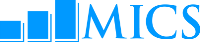 ПОКАЗАТЕЛЬ КОМП [M]ПОКАЗАТЕЛЬ КОМП [M]ПОКАЗАТЕЛЬ КОМП [M]ПОКАЗАТЕЛЬ КОМП [M]ПОКАЗАТЕЛЬ КОМП [M]Модуль Модуль ЧислительЧислительЗнаменательЗнаменательЗнаменательЗнаменательНомер пока-зателя ЦРТ СМЕРТНОСТЬ СМЕРТНОСТЬ СМЕРТНОСТЬ СМЕРТНОСТЬ СМЕРТНОСТЬ СМЕРТНОСТЬ СМЕРТНОСТЬ СМЕРТНОСТЬ СМЕРТНОСТЬ СМЕРТНОСТЬ СМЕРТНОСТЬ СМЕРТНОСТЬ СМЕРТНОСТЬ СМЕРТНОСТЬ 1.11.11.1Коэффициент неонатальной смертностиКоэффициент неонатальной смертностиBHBHВероятность смерти в первый месяц жизниВероятность смерти в первый месяц жизниВероятность смерти в первый месяц жизниВероятность смерти в первый месяц жизниВероятность смерти в первый месяц жизниВероятность смерти в первый месяц жизни1.21.21.2Коэффициент младенческой смертностиКоэффициент младенческой смертностиCM – BHCM – BHВероятность смерти  между рождением и первым днем рожденияВероятность смерти  между рождением и первым днем рожденияВероятность смерти  между рождением и первым днем рожденияВероятность смерти  между рождением и первым днем рожденияВероятность смерти  между рождением и первым днем рожденияВероятность смерти  между рождением и первым днем рожденияЦРТ 4.21.31.31.3Коэффициент постнеонатальной смертностиКоэффициент постнеонатальной смертностиBHBHРазность между коэффициентом младенческой смертности и коэффициентом неонатальной смертностиРазность между коэффициентом младенческой смертности и коэффициентом неонатальной смертностиРазность между коэффициентом младенческой смертности и коэффициентом неонатальной смертностиРазность между коэффициентом младенческой смертности и коэффициентом неонатальной смертностиРазность между коэффициентом младенческой смертности и коэффициентом неонатальной смертностиРазность между коэффициентом младенческой смертности и коэффициентом неонатальной смертности1.41.41.4Коэффициент детской смертностиКоэффициент детской смертностиBHBHВероятность смерти между первым и пятым днями рожденияВероятность смерти между первым и пятым днями рожденияВероятность смерти между первым и пятым днями рожденияВероятность смерти между первым и пятым днями рожденияВероятность смерти между первым и пятым днями рожденияВероятность смерти между первым и пятым днями рождения1.51.51.5Коэффициент смертности детей в возрасте до пяти летКоэффициент смертности детей в возрасте до пяти летCM – BHCM – BHВероятность смерти между рождением и пятым днем рожденияВероятность смерти между рождением и пятым днем рожденияВероятность смерти между рождением и пятым днем рожденияВероятность смерти между рождением и пятым днем рожденияВероятность смерти между рождением и пятым днем рожденияВероятность смерти между рождением и пятым днем рожденияЦРТ 4.1ПИТАНИЕПИТАНИЕПИТАНИЕПИТАНИЕПИТАНИЕПИТАНИЕПИТАНИЕПИТАНИЕПИТАНИЕПИТАНИЕПИТАНИЕПИТАНИЕПИТАНИЕПИТАНИЕ2.1a2.1b2.1a2.1b2.1a2.1bРаспространенность пониженного весаРаспространенность пониженного весаANANЧисло детей в возрасте до 5 лет, у которых показатель отношения веса к возрасту:(а) на два стандартных отклонения (умеренная и сильная степень отклонения от нормы),(б) на три стандартных отклонения (сильная степень отклонения от нормы)меньше медианного значения этого показателя для детей того же возраста, установленного ВОЗ.Число детей в возрасте до 5 лет, у которых показатель отношения веса к возрасту:(а) на два стандартных отклонения (умеренная и сильная степень отклонения от нормы),(б) на три стандартных отклонения (сильная степень отклонения от нормы)меньше медианного значения этого показателя для детей того же возраста, установленного ВОЗ.Общее число детей в возрасте до 5 летОбщее число детей в возрасте до 5 летОбщее число детей в возрасте до 5 летОбщее число детей в возрасте до 5 летЦРТ 1.82.2a2.2b2.2a2.2b2.2a2.2bРаспространенность отставания в ростеРаспространенность отставания в ростеANANЧисло детей в возрасте до 5 лет, у которых показатель отношения роста к возрасту:(а) на два стандартных отклонения (умеренная и сильная степень отклонения от нормы),(б) на три стандартных отклонения (сильная степень отклонения от нормы)меньше медианного значения этого показателя для детей того же возраста, установленного ВОЗ.Число детей в возрасте до 5 лет, у которых показатель отношения роста к возрасту:(а) на два стандартных отклонения (умеренная и сильная степень отклонения от нормы),(б) на три стандартных отклонения (сильная степень отклонения от нормы)меньше медианного значения этого показателя для детей того же возраста, установленного ВОЗ.Общее число детей в возрасте до 5 летОбщее число детей в возрасте до 5 летОбщее число детей в возрасте до 5 летОбщее число детей в возрасте до 5 лет2.3a2.3b2.3a2.3b2.3a2.3bРаспространенность истощенияРаспространенность истощенияANANЧисло детей в возрасте до 5 лет, у которых отношение веса к росту:(а) на два стандартных отклонения (умеренная и сильная степень отклонения от нормы),(б) на три стандартных отклонения (сильная степень отклонения от нормы)меньше медианного значения этого показателя для детей того же возраста, установленного ВОЗ.Число детей в возрасте до 5 лет, у которых отношение веса к росту:(а) на два стандартных отклонения (умеренная и сильная степень отклонения от нормы),(б) на три стандартных отклонения (сильная степень отклонения от нормы)меньше медианного значения этого показателя для детей того же возраста, установленного ВОЗ.Общее число детей в возрасте до 5 летОбщее число детей в возрасте до 5 летОбщее число детей в возрасте до 5 летОбщее число детей в возрасте до 5 лет2.42.42.4Распространенность избыточного весаРаспространенность избыточного весаANANЧисло детей в возрасте до 5 лет, у которых показатель отношения веса к росту на два стандартных отклонения больше медианного значения этого показателя для детей того же возраста, установленного ВОЗ.Число детей в возрасте до 5 лет, у которых показатель отношения веса к росту на два стандартных отклонения больше медианного значения этого показателя для детей того же возраста, установленного ВОЗ.Общее число детей в возрасте до 5 летОбщее число детей в возрасте до 5 летОбщее число детей в возрасте до 5 летОбщее число детей в возрасте до 5 лет2.52.52.5Дети, когда-либо находившиеся на грудном вскармливанииДети, когда-либо находившиеся на грудном вскармливанииMNMNЧисло женщин, родивших живого ребенка в последние 2 года, которые когда-либо кормили последнего рожденного живым ребенка грудьюЧисло женщин, родивших живого ребенка в последние 2 года, которые когда-либо кормили последнего рожденного живым ребенка грудьюОбщее число женщин, родивших живого ребенка в последние 2 годаОбщее число женщин, родивших живого ребенка в последние 2 годаОбщее число женщин, родивших живого ребенка в последние 2 годаОбщее число женщин, родивших живого ребенка в последние 2 года2.62.62.6Раннее начало грудного вскармливанияРаннее начало грудного вскармливанияMNMNЧисло женщин, родивших живого ребенка в последние 2 года, которые приложили последнего новорожденного к груди в течение одного часа после родовЧисло женщин, родивших живого ребенка в последние 2 года, которые приложили последнего новорожденного к груди в течение одного часа после родовОбщее число женщин, родивших живого ребенка  в последние 2 годаОбщее число женщин, родивших живого ребенка  в последние 2 годаОбщее число женщин, родивших живого ребенка  в последние 2 годаОбщее число женщин, родивших живого ребенка  в последние 2 года2.72.72.7Исключительно грудное вскармливание  до 6  месяцевИсключительно грудное вскармливание  до 6  месяцевBDBDЧисло младенцев в возрасте до 6 месяцев, находящихся на исключительно грудном вскармливании Число младенцев в возрасте до 6 месяцев, находящихся на исключительно грудном вскармливании Общее число младенцев в возрасте до 6 месяцевОбщее число младенцев в возрасте до 6 месяцевОбщее число младенцев в возрасте до 6 месяцевОбщее число младенцев в возрасте до 6 месяцев2.82.82.8Преимущественно грудное вскармливание до 6 месяцевПреимущественно грудное вскармливание до 6 месяцевBDBDЧисло младенцев в возрасте до 6 месяцев, которые в течение предыдущего дня получали грудное молоко в качестве основного источника питанияЧисло младенцев в возрасте до 6 месяцев, которые в течение предыдущего дня получали грудное молоко в качестве основного источника питанияОбщее число младенцев в возрасте до 6 месяцевОбщее число младенцев в возрасте до 6 месяцевОбщее число младенцев в возрасте до 6 месяцевОбщее число младенцев в возрасте до 6 месяцев2.92.92.9Продолжение грудного вскармливания в возрасте 1 годаПродолжение грудного вскармливания в возрасте 1 годаBDBDЧисло детей в возрасте 12–15 месяцев, которые в течение предыдущего дня получали грудное молокоЧисло детей в возрасте 12–15 месяцев, которые в течение предыдущего дня получали грудное молокоОбщее число детей в возрасте 12–15 месяцевОбщее число детей в возрасте 12–15 месяцевОбщее число детей в возрасте 12–15 месяцевОбщее число детей в возрасте 12–15 месяцев2.102.102.10Продолжение грудного вскармливания в возрасте 2 летПродолжение грудного вскармливания в возрасте 2 летBDBDЧисло детей в возрасте 20–23 месяцев, которые в течение предыдущего дня получали грудное молокоЧисло детей в возрасте 20–23 месяцев, которые в течение предыдущего дня получали грудное молокоОбщее число детей в возрасте 20–23 месяцевОбщее число детей в возрасте 20–23 месяцевОбщее число детей в возрасте 20–23 месяцевОбщее число детей в возрасте 20–23 месяцев2.112.112.11Продолжительность грудного вскармливанияПродолжительность грудного вскармливанияBDBDВозраст в месяцах, в котором 50 % детей в возрасте 0–35 месяцев не получали грудного молока в течение предыдущего дняВозраст в месяцах, в котором 50 % детей в возрасте 0–35 месяцев не получали грудного молока в течение предыдущего дняВозраст в месяцах, в котором 50 % детей в возрасте 0–35 месяцев не получали грудного молока в течение предыдущего дняВозраст в месяцах, в котором 50 % детей в возрасте 0–35 месяцев не получали грудного молока в течение предыдущего дняВозраст в месяцах, в котором 50 % детей в возрасте 0–35 месяцев не получали грудного молока в течение предыдущего дняВозраст в месяцах, в котором 50 % детей в возрасте 0–35 месяцев не получали грудного молока в течение предыдущего дня2.122.122.12Грудное вскармливание в соответствии с возрастомГрудное вскармливание в соответствии с возрастомBDBDЧисло детей в возрасте 0–23 месяцев, которые в течение предыдущего дня вскармливались должным образом Число детей в возрасте 0–23 месяцев, которые в течение предыдущего дня вскармливались должным образом Общее число детей в возрасте 0–23 месяцевОбщее число детей в возрасте 0–23 месяцевОбщее число детей в возрасте 0–23 месяцевОбщее число детей в возрасте 0–23 месяцев2.132.132.13Введение твердой, полутвердой  или мягкой  пищиВведение твердой, полутвердой  или мягкой  пищиBDBDЧисло младенцев в возрасте 6–8 месяцев, которые в течение предыдущего дня получали твердую, полутвердую или мягкую  пищуЧисло младенцев в возрасте 6–8 месяцев, которые в течение предыдущего дня получали твердую, полутвердую или мягкую  пищуОбщее число младенцев в возрасте  6–8 месяцевОбщее число младенцев в возрасте  6–8 месяцевОбщее число младенцев в возрасте  6–8 месяцевОбщее число младенцев в возрасте  6–8 месяцев2.142.142.14Частота вскармливания молоком  детей, не вскармливаемых грудьюЧастота вскармливания молоком  детей, не вскармливаемых грудьюBDBDЧисло не вскармливаемых грудью детей в возрасте   6–23 месяцев, которые в течение предыдущего дня  получали молочную пищу как минимум 2  разаЧисло не вскармливаемых грудью детей в возрасте   6–23 месяцев, которые в течение предыдущего дня  получали молочную пищу как минимум 2  разаОбщее число не вскармливаемых грудью детей в возрасте 6–23 месяцевОбщее число не вскармливаемых грудью детей в возрасте 6–23 месяцевОбщее число не вскармливаемых грудью детей в возрасте 6–23 месяцевОбщее число не вскармливаемых грудью детей в возрасте 6–23 месяцев2.152.152.15Минимальная частота кормленийМинимальная частота кормленийBDBDЧисло детей в возрасте 6–23 месяцев, которые в течение предыдущего дня получали твердую, полутвердую или мягкую  пищу (плюс молочное питание в случае детей, не вскармливаемых грудным молоком) минимальное или большее число  разЧисло детей в возрасте 6–23 месяцев, которые в течение предыдущего дня получали твердую, полутвердую или мягкую  пищу (плюс молочное питание в случае детей, не вскармливаемых грудным молоком) минимальное или большее число  разОбщее число детей в возрасте 6–23 месяцевОбщее число детей в возрасте 6–23 месяцевОбщее число детей в возрасте 6–23 месяцевОбщее число детей в возрасте 6–23 месяцев2.162.162.16Минимальное пищевое разнообразиеМинимальное пищевое разнообразиеBDBDЧисло детей в возрасте 6–23 месяцев, которые в течение предыдущего дня получали пищу из 4 или большего количества пищевых групп Число детей в возрасте 6–23 месяцев, которые в течение предыдущего дня получали пищу из 4 или большего количества пищевых групп Общее число детей в возрасте 6–23 месяцевОбщее число детей в возрасте 6–23 месяцевОбщее число детей в возрасте 6–23 месяцевОбщее число детей в возрасте 6–23 месяцев2.17a2.17b2.17a2.17b2.17a2.17bМинимально приемлемое питаниеМинимально приемлемое питаниеBDBD(а) Число вскармливаемых грудью детей в возрасте 6–23 месяцев, пища которых в течение предыдущего дня была по меньшей мере минимально разнообразной и принималась по меньшей мере с минимальной частотой.(б) Число  не вскармливаемых грудью детей в возрасте 6–23 месяцев, имевших по меньшей мере 2 приема молочной пищи и пища которых, не включая молочную, в течение предыдущего дня была по меньшей мере минимально разнообразной и принималась по меньшей мере с минимальной частотой.(а) Число вскармливаемых грудью детей в возрасте 6–23 месяцев, пища которых в течение предыдущего дня была по меньшей мере минимально разнообразной и принималась по меньшей мере с минимальной частотой.(б) Число  не вскармливаемых грудью детей в возрасте 6–23 месяцев, имевших по меньшей мере 2 приема молочной пищи и пища которых, не включая молочную, в течение предыдущего дня была по меньшей мере минимально разнообразной и принималась по меньшей мере с минимальной частотой.(а) Число вскармливаемых грудью детей в возрасте 6–23 месяцев.(б) Число не  вскармливаемых грудью детей в возрасте 6–23 месяцев.(а) Число вскармливаемых грудью детей в возрасте 6–23 месяцев.(б) Число не  вскармливаемых грудью детей в возрасте 6–23 месяцев.(а) Число вскармливаемых грудью детей в возрасте 6–23 месяцев.(б) Число не  вскармливаемых грудью детей в возрасте 6–23 месяцев.(а) Число вскармливаемых грудью детей в возрасте 6–23 месяцев.(б) Число не  вскармливаемых грудью детей в возрасте 6–23 месяцев.2.182.182.18Вскармливание из бутылочкиВскармливание из бутылочкиBDBDЧисло детей в возрасте 0–23 месяцев, которые в течение предыдущего дня вскармливались из бутылочкиЧисло детей в возрасте 0–23 месяцев, которые в течение предыдущего дня вскармливались из бутылочкиОбщее число детей в возрасте 0–23 месяцевОбщее число детей в возрасте 0–23 месяцевОбщее число детей в возрасте 0–23 месяцевОбщее число детей в возрасте 0–23 месяцев2.192.192.19Потребление йодированной солиПотребление йодированной солиSISIЧисло домохозяйств с результатами анализа соли 15 или более частей йодида/йодата на миллионЧисло домохозяйств с результатами анализа соли 15 или более частей йодида/йодата на миллионОбщее число домохозяйств, в которых соль была проанализирована или отсутствовалаОбщее число домохозяйств, в которых соль была проанализирована или отсутствовалаОбщее число домохозяйств, в которых соль была проанализирована или отсутствовалаОбщее число домохозяйств, в которых соль была проанализирована или отсутствовала2.202.202.20Младенцы, имевшие при рождении низкий весМладенцы, имевшие при рождении низкий весMNMNЧисло младенцев, родившихся последними и живыми  в последние 2 года с весом при рождении менее 2500 граммовЧисло младенцев, родившихся последними и живыми  в последние 2 года с весом при рождении менее 2500 граммовОбщее число живых  младенцев, родившихся последними и живыми в последние 2 годаОбщее число живых  младенцев, родившихся последними и живыми в последние 2 годаОбщее число живых  младенцев, родившихся последними и живыми в последние 2 годаОбщее число живых  младенцев, родившихся последними и живыми в последние 2 года2.212.212.21Младенцы, которые были взвешены при рожденииМладенцы, которые были взвешены при рожденииMNMNЧисло младенцев, родившихся последними и живыми в течение последних 2 лет, которые были взвешены при рожденииЧисло младенцев, родившихся последними и живыми в течение последних 2 лет, которые были взвешены при рожденииОбщее число младенцев, родившихся последними и живыми в последние 2 годаОбщее число младенцев, родившихся последними и живыми в последние 2 годаОбщее число младенцев, родившихся последними и живыми в последние 2 годаОбщее число младенцев, родившихся последними и живыми в последние 2 годаCHILD HEALTHCHILD HEALTHCHILD HEALTHCHILD HEALTHCHILD HEALTHCHILD HEALTHCHILD HEALTHCHILD HEALTHCHILD HEALTHCHILD HEALTHCHILD HEALTHCHILD HEALTHCHILD HEALTHCHILD HEALTHЗДОРОВЬЕ ДЕТЕЙЗДОРОВЬЕ ДЕТЕЙЗДОРОВЬЕ ДЕТЕЙЗДОРОВЬЕ ДЕТЕЙЗДОРОВЬЕ ДЕТЕЙЗДОРОВЬЕ ДЕТЕЙЗДОРОВЬЕ ДЕТЕЙЗДОРОВЬЕ ДЕТЕЙЗДОРОВЬЕ ДЕТЕЙЗДОРОВЬЕ ДЕТЕЙЗДОРОВЬЕ ДЕТЕЙЗДОРОВЬЕ ДЕТЕЙЗДОРОВЬЕ ДЕТЕЙЗДОРОВЬЕ ДЕТЕЙ3.13.1Охват прививками от туберкулезаОхват прививками от туберкулезаОхват прививками от туберкулезаIMIMЧисло детей в возрасте 12–23 месяцев, которым к первому дню рождения сделана прививка БЦЖЧисло детей в возрасте 12–23 месяцев, которым к первому дню рождения сделана прививка БЦЖОбщее число детей в возрасте 12–23 месяцевОбщее число детей в возрасте 12–23 месяцевОбщее число детей в возрасте 12–23 месяцевОбщее число детей в возрасте 12–23 месяцев3.23.2Охват прививками от полиомиелитаОхват прививками от полиомиелитаОхват прививками от полиомиелитаIMIMЧисло детей в возрасте 12–23 месяцев, которым к первому дню рождения введена третья доза вакцины ОПВ (ОПВ3)Число детей в возрасте 12–23 месяцев, которым к первому дню рождения введена третья доза вакцины ОПВ (ОПВ3)Общее число детей в возрасте 12–23 месяцевОбщее число детей в возрасте 12–23 месяцевОбщее число детей в возрасте 12–23 месяцевОбщее число детей в возрасте 12–23 месяцев3.33.3Охват прививками от коклюша, дифтерии, столбняка ((А)КДС)Охват прививками от коклюша, дифтерии, столбняка ((А)КДС)Охват прививками от коклюша, дифтерии, столбняка ((А)КДС)IMIMЧисло детей в возрасте 12–23 месяцев, которым к первому дню рождения жизни введена третья доза вакцины (А)КДС ((А)КДС3)Число детей в возрасте 12–23 месяцев, которым к первому дню рождения жизни введена третья доза вакцины (А)КДС ((А)КДС3)Общее число детей в возрасте 12–23 месяцевОбщее число детей в возрасте 12–23 месяцевОбщее число детей в возрасте 12–23 месяцевОбщее число детей в возрасте 12–23 месяцев3.43.4Охват прививками от кори Охват прививками от кори Охват прививками от кори IMIMЧисло детей в возрасте 12–23 месяцев, которым к первому дню рождения сделана прививка от кориЧисло детей в возрасте 12–23 месяцев, которым к первому дню рождения сделана прививка от кориОбщее число детей в возрасте 12–23 месяцевОбщее число детей в возрасте 12–23 месяцевОбщее число детей в возрасте 12–23 месяцевОбщее число детей в возрасте 12–23 месяцевЦРТ 4.33.53.5Охват прививками от гепатита BОхват прививками от гепатита BОхват прививками от гепатита BIMIMЧисло детей в возрасте 12–23 месяцев, которым к первому дню рождения сделана третья прививка от гепатита B (ГепB3)Число детей в возрасте 12–23 месяцев, которым к первому дню рождения сделана третья прививка от гепатита B (ГепB3)Общее число детей в возрасте 12–23 месяцевОбщее число детей в возрасте 12–23 месяцевОбщее число детей в возрасте 12–23 месяцевОбщее число детей в возрасте 12–23 месяцев3.63.6Охват прививками от гемофильной инфекции типа B (ХИБ)Охват прививками от гемофильной инфекции типа B (ХИБ)Охват прививками от гемофильной инфекции типа B (ХИБ)IMIMЧисло детей в возрасте 12–23 месяцев, которым к первому дню рождения сделана третья прививка от гемофильной инфекции типа B (ХИБ3)Число детей в возрасте 12–23 месяцев, которым к первому дню рождения сделана третья прививка от гемофильной инфекции типа B (ХИБ3)Общее число детей в возрасте 12–23 месяцевОбщее число детей в возрасте 12–23 месяцевОбщее число детей в возрасте 12–23 месяцевОбщее число детей в возрасте 12–23 месяцев3.73.7Охват прививками от желтой лихорадкиОхват прививками от желтой лихорадкиОхват прививками от желтой лихорадкиIMIMЧисло детей в возрасте 12–23 месяцев, которым к первому дню рождения сделана прививка от желтой лихорадкиЧисло детей в возрасте 12–23 месяцев, которым к первому дню рождения сделана прививка от желтой лихорадкиОбщее число детей в возрасте 12–23 месяцевОбщее число детей в возрасте 12–23 месяцевОбщее число детей в возрасте 12–23 месяцевОбщее число детей в возрасте 12–23 месяцев3.83.8Полный охват прививкамиПолный охват прививкамиПолный охват прививкамиIMIMЧисло детей в возрасте 12–23 месяцев, которым к первому дню рождения сделаны все прививки, рекомендованные согласно национальному прививочному календарюЧисло детей в возрасте 12–23 месяцев, которым к первому дню рождения сделаны все прививки, рекомендованные согласно национальному прививочному календарюОбщее число детей в возрасте 12–23 месяцевОбщее число детей в возрасте 12–23 месяцевОбщее число детей в возрасте 12–23 месяцевОбщее число детей в возрасте 12–23 месяцев3.93.9Защита от столбняка новорожденныхЗащита от столбняка новорожденныхЗащита от столбняка новорожденныхMNMNЧисло женщин в возрасте 15–49 лет, родивших живого ребенка в последние 2 года, которые получили по меньшей мере две прививки столбнячного анатоксина в течение надлежащего периода до последних родовЧисло женщин в возрасте 15–49 лет, родивших живого ребенка в последние 2 года, которые получили по меньшей мере две прививки столбнячного анатоксина в течение надлежащего периода до последних родовОбщее число женщин в возрасте 15–49 лет, родивших  живого ребенка в последние 2 годаОбщее число женщин в возрасте 15–49 лет, родивших  живого ребенка в последние 2 годаОбщее число женщин в возрасте 15–49 лет, родивших  живого ребенка в последние 2 годаОбщее число женщин в возрасте 15–49 лет, родивших  живого ребенка в последние 2 года3.103.10Обращение за медицинской помощью в связи с диареейОбращение за медицинской помощью в связи с диареейОбращение за медицинской помощью в связи с диареейCACAЧисло детей в возрасте до 5 лет, которые в последние 2 недели болели диареей, в связи с чем имело место обращение в медицинское учреждение или к поставщику медицинских услуг за консультацией или лечениемЧисло детей в возрасте до 5 лет, которые в последние 2 недели болели диареей, в связи с чем имело место обращение в медицинское учреждение или к поставщику медицинских услуг за консультацией или лечениемОбщее число детей в возрасте до 5 лет, которые в последние 2 недели болели диареейОбщее число детей в возрасте до 5 лет, которые в последние 2 недели болели диареейОбщее число детей в возрасте до 5 лет, которые в последние 2 недели болели диареейОбщее число детей в возрасте до 5 лет, которые в последние 2 недели болели диареей3.113.11Лечение диареи солями для пероральной регидратации (СПР) и препаратами цинкаЛечение диареи солями для пероральной регидратации (СПР) и препаратами цинкаЛечение диареи солями для пероральной регидратации (СПР) и препаратами цинкаCACAЧисло детей в возрасте до 5 лет, которые в последние 2 недели болели диареей и получали СПР и цинкЧисло детей в возрасте до 5 лет, которые в последние 2 недели болели диареей и получали СПР и цинкОбщее число детей в возрасте до 5 лет, которые в последние 2 недели болели диареейОбщее число детей в возрасте до 5 лет, которые в последние 2 недели болели диареейОбщее число детей в возрасте до 5 лет, которые в последние 2 недели болели диареейОбщее число детей в возрасте до 5 лет, которые в последние 2 недели болели диареей3.123.12Пероральная регидратационная терапия (ПРТ) с продолжением питания при диарееПероральная регидратационная терапия (ПРТ) с продолжением питания при диарееПероральная регидратационная терапия (ПРТ) с продолжением питания при диарееCACAЧисло детей в возрасте до 5 лет, которые в последние 2 недели болели диареей и получали ПРТ (пакет СПР, предварительно расфасованный раствор СПР, рекомендуемую жидкость домашнего приготовления либо увеличенный объем жидкостей) и продолжали принимать пищу во время данного эпизода диареиЧисло детей в возрасте до 5 лет, которые в последние 2 недели болели диареей и получали ПРТ (пакет СПР, предварительно расфасованный раствор СПР, рекомендуемую жидкость домашнего приготовления либо увеличенный объем жидкостей) и продолжали принимать пищу во время данного эпизода диареиОбщее число детей в возрасте до 5 лет, которые в последние 2 недели болели диареейОбщее число детей в возрасте до 5 лет, которые в последние 2 недели болели диареейОбщее число детей в возрасте до 5 лет, которые в последние 2 недели болели диареейОбщее число детей в возрасте до 5 лет, которые в последние 2 недели болели диареей3.133.13Обращение за медицинской помощью в связи с симптомами острой респираторной инфекции (ОРИ) у детейОбращение за медицинской помощью в связи с симптомами острой респираторной инфекции (ОРИ) у детейОбращение за медицинской помощью в связи с симптомами острой респираторной инфекции (ОРИ) у детейCACAЧисло детей в возрасте до 5 лет, у которых в последние 2 недели были симптомы ОРИ, в связи с чем имело место обращение в медицинское учреждение или к поставщику медицинских услуг за консультацией или лечениемЧисло детей в возрасте до 5 лет, у которых в последние 2 недели были симптомы ОРИ, в связи с чем имело место обращение в медицинское учреждение или к поставщику медицинских услуг за консультацией или лечениемОбщее число детей в возрасте до 5 лет, у которых в последние 2 недели были симптомы ОРИОбщее число детей в возрасте до 5 лет, у которых в последние 2 недели были симптомы ОРИОбщее число детей в возрасте до 5 лет, у которых в последние 2 недели были симптомы ОРИОбщее число детей в возрасте до 5 лет, у которых в последние 2 недели были симптомы ОРИ3.143.14Лечение детей с симптомами ОРИ антибиотикамиЛечение детей с симптомами ОРИ антибиотикамиЛечение детей с симптомами ОРИ антибиотикамиCACAЧисло детей в возрасте до 5 лет, у которых в последние 2 недели были симптомы ОРИ и которые получали антибиотикиЧисло детей в возрасте до 5 лет, у которых в последние 2 недели были симптомы ОРИ и которые получали антибиотикиОбщее число детей в возрасте до 5 лет, у которых в последние 2 недели были симптомы ОРИОбщее число детей в возрасте до 5 лет, у которых в последние 2 недели были симптомы ОРИОбщее число детей в возрасте до 5 лет, у которых в последние 2 недели были симптомы ОРИОбщее число детей в возрасте до 5 лет, у которых в последние 2 недели были симптомы ОРИ3.153.15Использование твердых видов топлива для приготовления пищиИспользование твердых видов топлива для приготовления пищиИспользование твердых видов топлива для приготовления пищиHCHCЧисло лиц, проживающих в домохозяйствах, в которых в качестве основного источника бытовой энергии для приготовления пищи используются твердые виды топлива  Число лиц, проживающих в домохозяйствах, в которых в качестве основного источника бытовой энергии для приготовления пищи используются твердые виды топлива  Общее число членов домохозяйствОбщее число членов домохозяйствОбщее число членов домохозяйствОбщее число членов домохозяйств3.16a3.16b3.16a3.16bНаличие в домохозяйствах противомоскитных сеток, обработанных инсектицидом (СОИ)Наличие в домохозяйствах противомоскитных сеток, обработанных инсектицидом (СОИ)Наличие в домохозяйствах противомоскитных сеток, обработанных инсектицидом (СОИ)TNTNЧисло домохозяйств, где имеется:(а) хотя бы  одна СОИ;(б) хотя бы одна СОИ на каждых двух человек.Число домохозяйств, где имеется:(а) хотя бы  одна СОИ;(б) хотя бы одна СОИ на каждых двух человек.Общее число домохозяйствОбщее число домохозяйствОбщее число домохозяйствОбщее число домохозяйств3.17a3.17b3.17a3.17bВекторный контроль домохозяйств Векторный контроль домохозяйств Векторный контроль домохозяйств TN – IRTN – IRЧисло домохозяйств:(а) где имеется как минимум одна СОИ или где  в последние 12 месяцев проводились мероприятия по ОПИОД;(б) где имеется как минимум одна СОИ на каждых двух человек или где в последние 12 месяцев проводились мероприятия по ОПИОД.Число домохозяйств:(а) где имеется как минимум одна СОИ или где  в последние 12 месяцев проводились мероприятия по ОПИОД;(б) где имеется как минимум одна СОИ на каждых двух человек или где в последние 12 месяцев проводились мероприятия по ОПИОД.Общее число домохозяйствОбщее число домохозяйствОбщее число домохозяйствОбщее число домохозяйств3.183.18Дети в возрасте до 5 лет, которые спят под СОИДети в возрасте до 5 лет, которые спят под СОИДети в возрасте до 5 лет, которые спят под СОИTNTNЧисло детей в возрасте до 5 лет, которые предыдущей ночью спали под СОИЧисло детей в возрасте до 5 лет, которые предыдущей ночью спали под СОИОбщее число детей в возрасте до 5 лет, которые провели прошлую ночь в опрашиваемых домохозяйствахОбщее число детей в возрасте до 5 лет, которые провели прошлую ночь в опрашиваемых домохозяйствахОбщее число детей в возрасте до 5 лет, которые провели прошлую ночь в опрашиваемых домохозяйствахОбщее число детей в возрасте до 5 лет, которые провели прошлую ночь в опрашиваемых домохозяйствахЦРТ 6.73.193.19Население, которое спит под СОИНаселение, которое спит под СОИНаселение, которое спит под СОИTNTNЧисло членов домохозяйств, которые предыдущей ночью спали под СОИЧисло членов домохозяйств, которые предыдущей ночью спали под СОИОбщее число членов домохозяйств, которые провели прошлую ночь в домохозяйствах, в которых проводился опросОбщее число членов домохозяйств, которые провели прошлую ночь в домохозяйствах, в которых проводился опросОбщее число членов домохозяйств, которые провели прошлую ночь в домохозяйствах, в которых проводился опросОбщее число членов домохозяйств, которые провели прошлую ночь в домохозяйствах, в которых проводился опрос3.203.20Обращение за помощью в связи с повышением температурыОбращение за помощью в связи с повышением температурыОбращение за помощью в связи с повышением температурыCACAЧисло детей в возрасте до 5 лет, у которых в последние 2 недели повышалась температура, в связи с чем имело место обращение в медицинское учреждение или к поставщику медицинских услуг за консультацией или лечениемЧисло детей в возрасте до 5 лет, у которых в последние 2 недели повышалась температура, в связи с чем имело место обращение в медицинское учреждение или к поставщику медицинских услуг за консультацией или лечениемОбщее число детей в возрасте до 5 лет, у которых в последние 2 недели повышалась температураОбщее число детей в возрасте до 5 лет, у которых в последние 2 недели повышалась температураОбщее число детей в возрасте до 5 лет, у которых в последние 2 недели повышалась температураОбщее число детей в возрасте до 5 лет, у которых в последние 2 недели повышалась температура3.213.21Использование средств диагностики малярииИспользование средств диагностики малярииИспользование средств диагностики малярииCACAЧисло детей в возрасте до 5 лет, у которых в последние 2 недели повышалась температура и у которых во время болезни брали кровь на анализ из пальца или пятки для диагностики малярииЧисло детей в возрасте до 5 лет, у которых в последние 2 недели повышалась температура и у которых во время болезни брали кровь на анализ из пальца или пятки для диагностики малярииОбщее число детей в возрасте до 5 лет, у которых в последние 2 недели повышалась температураОбщее число детей в возрасте до 5 лет, у которых в последние 2 недели повышалась температураОбщее число детей в возрасте до 5 лет, у которых в последние 2 недели повышалась температураОбщее число детей в возрасте до 5 лет, у которых в последние 2 недели повышалась температура3.223.22Лечение детей в возрасте до 5 лет от малярииЛечение детей в возрасте до 5 лет от малярииЛечение детей в возрасте до 5 лет от малярииCACAЧисло детей в возрасте до 5 лет, у которых в последние 2 недели повышалась температура и которые получали какое-либо лечение от малярииЧисло детей в возрасте до 5 лет, у которых в последние 2 недели повышалась температура и которые получали какое-либо лечение от малярииОбщее число детей в возрасте до 5 лет, у которых в последние 2 недели повышалась температураОбщее число детей в возрасте до 5 лет, у которых в последние 2 недели повышалась температураОбщее число детей в возрасте до 5 лет, у которых в последние 2 недели повышалась температураОбщее число детей в возрасте до 5 лет, у которых в последние 2 недели повышалась температураЦРТ 6.83.233.23Сочетанное лечение малярии на основе артемизинина (СЛА) у детей, получавших лечение от малярииСочетанное лечение малярии на основе артемизинина (СЛА) у детей, получавших лечение от малярииСочетанное лечение малярии на основе артемизинина (СЛА) у детей, получавших лечение от малярииCACAЧисло детей в возрасте до 5 лет, у которых в последние 2 недели повышалась температура и которые получали СЛА (или другую терапию первой линии в соответствии с национальной политикой)Число детей в возрасте до 5 лет, у которых в последние 2 недели повышалась температура и которые получали СЛА (или другую терапию первой линии в соответствии с национальной политикой)Общее число детей в возрасте до 5 лет, у которых в последние 2 недели повышалась температура и которые получали какие-либо противомалярийные препаратыОбщее число детей в возрасте до 5 лет, у которых в последние 2 недели повышалась температура и которые получали какие-либо противомалярийные препаратыОбщее число детей в возрасте до 5 лет, у которых в последние 2 недели повышалась температура и которые получали какие-либо противомалярийные препаратыОбщее число детей в возрасте до 5 лет, у которых в последние 2 недели повышалась температура и которые получали какие-либо противомалярийные препараты3.243.24Беременные, которые спят под СОИБеременные, которые спят под СОИБеременные, которые спят под СОИTN – CPTN – CPЧисло беременных, которые предыдущей ночью спали под СОИЧисло беременных, которые предыдущей ночью спали под СОИОбщее число беременныхОбщее число беременныхОбщее число беременныхОбщее число беременных3.253.25Периодическое профилактическое лечение малярии во время беременностиПериодическое профилактическое лечение малярии во время беременностиПериодическое профилактическое лечение малярии во время беременностиMNMNЧисло женщин в возрасте 15–49 лет, которые с целью профилактики малярии получили три или большее число доз СП/Фансидара, как минимум одна из которых получена в период дородового наблюдения в связи с последней беременностью, приведшей к рождению живого ребенка в последние 2 годаЧисло женщин в возрасте 15–49 лет, которые с целью профилактики малярии получили три или большее число доз СП/Фансидара, как минимум одна из которых получена в период дородового наблюдения в связи с последней беременностью, приведшей к рождению живого ребенка в последние 2 годаОбщее число женщин в возрасте 15–49 лет, которые родили живого ребенка в последние 2 годаОбщее число женщин в возрасте 15–49 лет, которые родили живого ребенка в последние 2 годаОбщее число женщин в возрасте 15–49 лет, которые родили живого ребенка в последние 2 годаОбщее число женщин в возрасте 15–49 лет, которые родили живого ребенка в последние 2 годаВОДОСНАБЖЕНИЕ И САНИТАРИЯВОДОСНАБЖЕНИЕ И САНИТАРИЯВОДОСНАБЖЕНИЕ И САНИТАРИЯВОДОСНАБЖЕНИЕ И САНИТАРИЯВОДОСНАБЖЕНИЕ И САНИТАРИЯВОДОСНАБЖЕНИЕ И САНИТАРИЯВОДОСНАБЖЕНИЕ И САНИТАРИЯВОДОСНАБЖЕНИЕ И САНИТАРИЯВОДОСНАБЖЕНИЕ И САНИТАРИЯВОДОСНАБЖЕНИЕ И САНИТАРИЯВОДОСНАБЖЕНИЕ И САНИТАРИЯВОДОСНАБЖЕНИЕ И САНИТАРИЯВОДОСНАБЖЕНИЕ И САНИТАРИЯВОДОСНАБЖЕНИЕ И САНИТАРИЯ4.14.14.1Доступ к улучшенным источникам    питьевой водыДоступ к улучшенным источникам    питьевой водыWSЧисло членов домохозяйств, имеющих доступ к улучшенным источникам питьевой водыЧисло членов домохозяйств, имеющих доступ к улучшенным источникам питьевой водыЧисло членов домохозяйств, имеющих доступ к улучшенным источникам питьевой водыОбщее число членов домохозяйствОбщее число членов домохозяйствОбщее число членов домохозяйствОбщее число членов домохозяйствЦРТ 7.84.24.24.2Очистка водыОчистка водыWSЧисло членов домохозяйств, имеющих доступ к неулучшенным источникам питьевой воды, использующих надлежащий метод очисткиЧисло членов домохозяйств, имеющих доступ к неулучшенным источникам питьевой воды, использующих надлежащий метод очисткиЧисло членов домохозяйств, имеющих доступ к неулучшенным источникам питьевой воды, использующих надлежащий метод очисткиОбщее число членов домохозяйств, имеющих доступ к неулучшенным источникам питьевой водыОбщее число членов домохозяйств, имеющих доступ к неулучшенным источникам питьевой водыОбщее число членов домохозяйств, имеющих доступ к неулучшенным источникам питьевой водыОбщее число членов домохозяйств, имеющих доступ к неулучшенным источникам питьевой воды4.34.34.3Доступ к улучшенной санитарииДоступ к улучшенной санитарииWSЧисло членов домохозяйств, использующих  улучшенные санитарно-гигиенические устройства, не используемые совместно с другими лицамиЧисло членов домохозяйств, использующих  улучшенные санитарно-гигиенические устройства, не используемые совместно с другими лицамиЧисло членов домохозяйств, использующих  улучшенные санитарно-гигиенические устройства, не используемые совместно с другими лицамиОбщее число членов домохозяйствОбщее число членов домохозяйствОбщее число членов домохозяйствОбщее число членов домохозяйствЦРТ 7.94.44.44.4Безопасное удаление детских фекалийБезопасное удаление детских фекалийCAЧисло детей в возрасте 0–2 лет, последние фекалии которых удалены в безопасное местоЧисло детей в возрасте 0–2 лет, последние фекалии которых удалены в безопасное местоЧисло детей в возрасте 0–2 лет, последние фекалии которых удалены в безопасное местоОбщее число детей в возрасте 0–2 летОбщее число детей в возрасте 0–2 летОбщее число детей в возрасте 0–2 летОбщее число детей в возрасте 0–2 лет4.54.54.5Место для мытья рукМесто для мытья рукHWЧисло домохозяйств, в которых имеется специальное место для мытья рук, где есть вода и мыло или другое моющее средствоЧисло домохозяйств, в которых имеется специальное место для мытья рук, где есть вода и мыло или другое моющее средствоЧисло домохозяйств, в которых имеется специальное место для мытья рук, где есть вода и мыло или другое моющее средствоОбщее число домохозяйствОбщее число домохозяйствОбщее число домохозяйствОбщее число домохозяйств4.64.64.6Наличие мыла или другого моющего средстваНаличие мыла или другого моющего средстваHWЧисло домохозяйств, в которых есть мыло или другое моющее средствоЧисло домохозяйств, в которых есть мыло или другое моющее средствоЧисло домохозяйств, в которых есть мыло или другое моющее средствоОбщее число домохозяйствОбщее число домохозяйствОбщее число домохозяйствОбщее число домохозяйствРЕПРОДУКТИВНОЕ ЗДОРОВЬЕРЕПРОДУКТИВНОЕ ЗДОРОВЬЕРЕПРОДУКТИВНОЕ ЗДОРОВЬЕРЕПРОДУКТИВНОЕ ЗДОРОВЬЕРЕПРОДУКТИВНОЕ ЗДОРОВЬЕРЕПРОДУКТИВНОЕ ЗДОРОВЬЕРЕПРОДУКТИВНОЕ ЗДОРОВЬЕРЕПРОДУКТИВНОЕ ЗДОРОВЬЕРЕПРОДУКТИВНОЕ ЗДОРОВЬЕРЕПРОДУКТИВНОЕ ЗДОРОВЬЕРЕПРОДУКТИВНОЕ ЗДОРОВЬЕРЕПРОДУКТИВНОЕ ЗДОРОВЬЕРЕПРОДУКТИВНОЕ ЗДОРОВЬЕРЕПРОДУКТИВНОЕ ЗДОРОВЬЕ5.15.15.15.1Коэффициент рождаемости среди подростков CM – BHCM – BHПовозрастной коэффициент рождаемости среди женщин в возрасте 15–19 летПовозрастной коэффициент рождаемости среди женщин в возрасте 15–19 летПовозрастной коэффициент рождаемости среди женщин в возрасте 15–19 летПовозрастной коэффициент рождаемости среди женщин в возрасте 15–19 летПовозрастной коэффициент рождаемости среди женщин в возрасте 15–19 летПовозрастной коэффициент рождаемости среди женщин в возрасте 15–19 летЦРТ 5.45.25.25.25.2Раннее деторождениеCM – BHCM – BHЧисло женщин в возрасте 20–24 года, которые родили как минимум одного живого ребенка до достижения ими возраста 18 летЧисло женщин в возрасте 20–24 года, которые родили как минимум одного живого ребенка до достижения ими возраста 18 летЧисло женщин в возрасте 20–24 года, которые родили как минимум одного живого ребенка до достижения ими возраста 18 летЧисло женщин в возрасте 20–24 года, которые родили как минимум одного живого ребенка до достижения ими возраста 18 летОбщее число женщин в возрасте 20–24 летОбщее число женщин в возрасте 20–24 лет5.35.35.35.3Уровень распространения контрацепцииCPCPЧисло женщин в возрасте 15–49 лет, которые в настоящее время замужем или состоят в неофициальном браке и которые пользуются (или партнер которых пользуется) тем или иным (современным или традиционным) методом контрацепцииЧисло женщин в возрасте 15–49 лет, которые в настоящее время замужем или состоят в неофициальном браке и которые пользуются (или партнер которых пользуется) тем или иным (современным или традиционным) методом контрацепцииЧисло женщин в возрасте 15–49 лет, которые в настоящее время замужем или состоят в неофициальном браке и которые пользуются (или партнер которых пользуется) тем или иным (современным или традиционным) методом контрацепцииЧисло женщин в возрасте 15–49 лет, которые в настоящее время замужем или состоят в неофициальном браке и которые пользуются (или партнер которых пользуется) тем или иным (современным или традиционным) методом контрацепцииОбщее число женщин в возрасте 15–49 лет, которые в настоящее время замужем или состоят в неофициальном бракеОбщее число женщин в возрасте 15–49 лет, которые в настоящее время замужем или состоят в неофициальном бракеЦРТ 5.35.45.45.45.4Неудовлетворенная потребность в контрацепции UNUNЧисло фертильных  женщин в возрасте 15–49 лет, которые в настоящее время замужем или состоят в неофициальном браке и которые испытывают потребность в планировании сроков рождения детей или ограничении числа детей и при этом сейчас не пользуются контрацепциейЧисло фертильных  женщин в возрасте 15–49 лет, которые в настоящее время замужем или состоят в неофициальном браке и которые испытывают потребность в планировании сроков рождения детей или ограничении числа детей и при этом сейчас не пользуются контрацепциейЧисло фертильных  женщин в возрасте 15–49 лет, которые в настоящее время замужем или состоят в неофициальном браке и которые испытывают потребность в планировании сроков рождения детей или ограничении числа детей и при этом сейчас не пользуются контрацепциейЧисло фертильных  женщин в возрасте 15–49 лет, которые в настоящее время замужем или состоят в неофициальном браке и которые испытывают потребность в планировании сроков рождения детей или ограничении числа детей и при этом сейчас не пользуются контрацепциейОбщее число женщин в возрасте 15–49 лет, которые в настоящее время замужем или состоят в неофициальном бракеОбщее число женщин в возрасте 15–49 лет, которые в настоящее время замужем или состоят в неофициальном бракеЦРТ 5.65.5a5.5b5.5a5.5b5.5a5.5b5.5a5.5bОхват дородовым наблюдениемMNMNЧисло женщин в возрасте 15–49 лет, которые родили живого ребенка в последние 2 года и которые в течение последней беременности, приведшей к рождению живого ребенка, наблюдались:(а)  как минимум один раз у квалифицированного медицинского персонала;(б) как минимум четыре раза у какого-либо поставщика медицинской помощи.Число женщин в возрасте 15–49 лет, которые родили живого ребенка в последние 2 года и которые в течение последней беременности, приведшей к рождению живого ребенка, наблюдались:(а)  как минимум один раз у квалифицированного медицинского персонала;(б) как минимум четыре раза у какого-либо поставщика медицинской помощи.Число женщин в возрасте 15–49 лет, которые родили живого ребенка в последние 2 года и которые в течение последней беременности, приведшей к рождению живого ребенка, наблюдались:(а)  как минимум один раз у квалифицированного медицинского персонала;(б) как минимум четыре раза у какого-либо поставщика медицинской помощи.Число женщин в возрасте 15–49 лет, которые родили живого ребенка в последние 2 года и которые в течение последней беременности, приведшей к рождению живого ребенка, наблюдались:(а)  как минимум один раз у квалифицированного медицинского персонала;(б) как минимум четыре раза у какого-либо поставщика медицинской помощи.Общее число женщин в возрасте 15–49 лет, которые родили живого ребенка в последние 2 годаОбщее число женщин в возрасте 15–49 лет, которые родили живого ребенка в последние 2 годаЦРТ 5.55.65.65.65.6Содержание дородового наблюденияMNMNЧисло женщин в возрасте 15–49 лет, которые родили живого ребенка в последние 2 года и у которых во время последней беременности, закончившейся рождением живого ребенка, измерено кровяное давление и взяты на анализ пробы мочи и кровиЧисло женщин в возрасте 15–49 лет, которые родили живого ребенка в последние 2 года и у которых во время последней беременности, закончившейся рождением живого ребенка, измерено кровяное давление и взяты на анализ пробы мочи и кровиЧисло женщин в возрасте 15–49 лет, которые родили живого ребенка в последние 2 года и у которых во время последней беременности, закончившейся рождением живого ребенка, измерено кровяное давление и взяты на анализ пробы мочи и кровиЧисло женщин в возрасте 15–49 лет, которые родили живого ребенка в последние 2 года и у которых во время последней беременности, закончившейся рождением живого ребенка, измерено кровяное давление и взяты на анализ пробы мочи и кровиОбщее число женщин в возрасте 15–49 лет, которые родили живого ребенка в последние 2 годаОбщее число женщин в возрасте 15–49 лет, которые родили живого ребенка в последние 2 года5.75.75.75.7Роды в присутствии квалифицированного персоналаMNMNЧисло женщин в возрасте 15–49 лет, которые родили живого ребенка в последние 2 года и у которых последние роды, закончившиеся рождением живого ребенка, проходили в присутствии квалифицированного медицинского персоналаЧисло женщин в возрасте 15–49 лет, которые родили живого ребенка в последние 2 года и у которых последние роды, закончившиеся рождением живого ребенка, проходили в присутствии квалифицированного медицинского персоналаЧисло женщин в возрасте 15–49 лет, которые родили живого ребенка в последние 2 года и у которых последние роды, закончившиеся рождением живого ребенка, проходили в присутствии квалифицированного медицинского персоналаЧисло женщин в возрасте 15–49 лет, которые родили живого ребенка в последние 2 года и у которых последние роды, закончившиеся рождением живого ребенка, проходили в присутствии квалифицированного медицинского персоналаОбщее число женщин в возрасте 15–49 лет, которые родили живого ребенка в последние 2 годаОбщее число женщин в возрасте 15–49 лет, которые родили живого ребенка в последние 2 годаЦРТ 5.25.85.85.85.8Роды, принятые в медицинском учрежденииMNMNЧисло женщин в возрасте 15–49 лет, которые родили живого ребенка в последние 2 года и у которых последние роды живым ребенком проходили в медицинском учрежденииЧисло женщин в возрасте 15–49 лет, которые родили живого ребенка в последние 2 года и у которых последние роды живым ребенком проходили в медицинском учрежденииЧисло женщин в возрасте 15–49 лет, которые родили живого ребенка в последние 2 года и у которых последние роды живым ребенком проходили в медицинском учрежденииЧисло женщин в возрасте 15–49 лет, которые родили живого ребенка в последние 2 года и у которых последние роды живым ребенком проходили в медицинском учрежденииОбщее число женщин в возрасте 15–49 лет, которые родили живого ребенка в последние 2 годаОбщее число женщин в возрасте 15–49 лет, которые родили живого ребенка в последние 2 года5.95.95.95.9Роды при помощи кесарева сеченияMNMNЧисло женщин в возрасте 15–49 лет, последние роды которых в последние 2 года проведены путем кесарева сеченияЧисло женщин в возрасте 15–49 лет, последние роды которых в последние 2 года проведены путем кесарева сеченияЧисло женщин в возрасте 15–49 лет, последние роды которых в последние 2 года проведены путем кесарева сеченияЧисло женщин в возрасте 15–49 лет, последние роды которых в последние 2 года проведены путем кесарева сеченияОбщее число женщин в возрасте 15–49 лет, родивших живого ребенка в последние 2 годаОбщее число женщин в возрасте 15–49 лет, родивших живого ребенка в последние 2 года5.105.105.105.10Послеродовое пребывание в медицинском учреждении PNPNЧисло женщин в возрасте 15–49 лет, у которых период пребывания в медицинском учреждении после рождения у них последнего живого ребенка, родившегося  в последние 2 года, составил 12 часов или болееЧисло женщин в возрасте 15–49 лет, у которых период пребывания в медицинском учреждении после рождения у них последнего живого ребенка, родившегося  в последние 2 года, составил 12 часов или болееЧисло женщин в возрасте 15–49 лет, у которых период пребывания в медицинском учреждении после рождения у них последнего живого ребенка, родившегося  в последние 2 года, составил 12 часов или болееЧисло женщин в возрасте 15–49 лет, у которых период пребывания в медицинском учреждении после рождения у них последнего живого ребенка, родившегося  в последние 2 года, составил 12 часов или болееОбщее число женщин в возрасте 15–49  лет, родивших живого ребенка в последние 2 годаОбщее число женщин в возрасте 15–49  лет, родивших живого ребенка в последние 2 года5.115.115.115.11Послеродовое наблюдение за   новорожденнымPNPNЧисло детей, родившихся последними и живыми в течение последних 2 лет, которым было обеспечено наблюдение за их состоянием во время пребывания в медицинском учреждении или на дому вскоре после рождения или послеродовое посещение в первые 2 дня после рожденияЧисло детей, родившихся последними и живыми в течение последних 2 лет, которым было обеспечено наблюдение за их состоянием во время пребывания в медицинском учреждении или на дому вскоре после рождения или послеродовое посещение в первые 2 дня после рожденияЧисло детей, родившихся последними и живыми в течение последних 2 лет, которым было обеспечено наблюдение за их состоянием во время пребывания в медицинском учреждении или на дому вскоре после рождения или послеродовое посещение в первые 2 дня после рожденияЧисло детей, родившихся последними и живыми в течение последних 2 лет, которым было обеспечено наблюдение за их состоянием во время пребывания в медицинском учреждении или на дому вскоре после рождения или послеродовое посещение в первые 2 дня после рожденияОбщее число детей, родившихся последними и живыми в течение последних 2 летОбщее число детей, родившихся последними и живыми в течение последних 2 лет5.125.125.125.12Послеродовое наблюдение  за матерьюPNPNЧисло женщин в возрасте 15–49 лет, которым было  обеспечено наблюдение за их состоянием во время пребывания в медицинском учреждении или на дому вскоре после родов или послеродовое посещение в первые 2 дня после последних родов живым ребенком, имевших место в последние 2 годаЧисло женщин в возрасте 15–49 лет, которым было  обеспечено наблюдение за их состоянием во время пребывания в медицинском учреждении или на дому вскоре после родов или послеродовое посещение в первые 2 дня после последних родов живым ребенком, имевших место в последние 2 годаЧисло женщин в возрасте 15–49 лет, которым было  обеспечено наблюдение за их состоянием во время пребывания в медицинском учреждении или на дому вскоре после родов или послеродовое посещение в первые 2 дня после последних родов живым ребенком, имевших место в последние 2 годаЧисло женщин в возрасте 15–49 лет, которым было  обеспечено наблюдение за их состоянием во время пребывания в медицинском учреждении или на дому вскоре после родов или послеродовое посещение в первые 2 дня после последних родов живым ребенком, имевших место в последние 2 годаОбщее число женщин в возрасте 15–49 лет,  которые родили живого ребенка в последние  2 годаОбщее число женщин в возрасте 15–49 лет,  которые родили живого ребенка в последние  2 года5.135.135.135.13Коэффициент  материнской смертности MMMMЧисло смертей во время беременности, деторождения или в течение двух месяцев после родов или прерывания беременности на 100 000 рождений за 7-летний период, предшествующий проведению обследованияЧисло смертей во время беременности, деторождения или в течение двух месяцев после родов или прерывания беременности на 100 000 рождений за 7-летний период, предшествующий проведению обследованияЧисло смертей во время беременности, деторождения или в течение двух месяцев после родов или прерывания беременности на 100 000 рождений за 7-летний период, предшествующий проведению обследованияЧисло смертей во время беременности, деторождения или в течение двух месяцев после родов или прерывания беременности на 100 000 рождений за 7-летний период, предшествующий проведению обследованияЧисло смертей во время беременности, деторождения или в течение двух месяцев после родов или прерывания беременности на 100 000 рождений за 7-летний период, предшествующий проведению обследованияЧисло смертей во время беременности, деторождения или в течение двух месяцев после родов или прерывания беременности на 100 000 рождений за 7-летний период, предшествующий проведению обследованияЦРТ 5.1РАЗВИТИЕ ДЕТЕЙРАЗВИТИЕ ДЕТЕЙРАЗВИТИЕ ДЕТЕЙРАЗВИТИЕ ДЕТЕЙРАЗВИТИЕ ДЕТЕЙРАЗВИТИЕ ДЕТЕЙРАЗВИТИЕ ДЕТЕЙРАЗВИТИЕ ДЕТЕЙРАЗВИТИЕ ДЕТЕЙРАЗВИТИЕ ДЕТЕЙРАЗВИТИЕ ДЕТЕЙРАЗВИТИЕ ДЕТЕЙРАЗВИТИЕ ДЕТЕЙРАЗВИТИЕ ДЕТЕЙ6.16.16.1Охват программами обучения в раннем возрастеОхват программами обучения в раннем возрастеECECЧисло детей в возрасте 36–59 месяцев, охваченных той или иной программой обучения в раннем возрастеЧисло детей в возрасте 36–59 месяцев, охваченных той или иной программой обучения в раннем возрастеЧисло детей в возрасте 36–59 месяцев, охваченных той или иной программой обучения в раннем возрастеЧисло детей в возрасте 36–59 месяцев, охваченных той или иной программой обучения в раннем возрастеОбщее число детей в возрасте 36–59 месяцевОбщее число детей в возрасте 36–59 месяцев6.26.26.2Поддержка в обученииПоддержка в обученииECECЧисло детей в возрасте 36–59 месяцев, с которыми взрослый член домохозяйства в последние 3 дня занимался четырьмя или более видами деятельности по содействию обучению и подготовке к школеЧисло детей в возрасте 36–59 месяцев, с которыми взрослый член домохозяйства в последние 3 дня занимался четырьмя или более видами деятельности по содействию обучению и подготовке к школеЧисло детей в возрасте 36–59 месяцев, с которыми взрослый член домохозяйства в последние 3 дня занимался четырьмя или более видами деятельности по содействию обучению и подготовке к школеЧисло детей в возрасте 36–59 месяцев, с которыми взрослый член домохозяйства в последние 3 дня занимался четырьмя или более видами деятельности по содействию обучению и подготовке к школеОбщее число детей в возрасте 36–59 месяцевОбщее число детей в возрасте 36–59 месяцев6.36.36.3Поддержка со стороны отца в обученииПоддержка со стороны отца в обученииECECЧисло детей в возрасте 36–59 месяцев, с которыми их биологические отцы  в последние 3 дня занимались четырьмя или более видами деятельности по содействию обучению и подготовке к школеЧисло детей в возрасте 36–59 месяцев, с которыми их биологические отцы  в последние 3 дня занимались четырьмя или более видами деятельности по содействию обучению и подготовке к школеЧисло детей в возрасте 36–59 месяцев, с которыми их биологические отцы  в последние 3 дня занимались четырьмя или более видами деятельности по содействию обучению и подготовке к школеЧисло детей в возрасте 36–59 месяцев, с которыми их биологические отцы  в последние 3 дня занимались четырьмя или более видами деятельности по содействию обучению и подготовке к школеОбщее число детей в возрасте 36–59 месяцевОбщее число детей в возрасте 36–59 месяцев6.46.46.4Поддержка со стороны матери в обученииПоддержка со стороны матери в обученииECECЧисло детей в возрасте 36–59 месяцев, с которыми их биологические матери в последние 3 дня занималась четырьмя или более видами деятельности по содействию обучению и подготовке к школеЧисло детей в возрасте 36–59 месяцев, с которыми их биологические матери в последние 3 дня занималась четырьмя или более видами деятельности по содействию обучению и подготовке к школеЧисло детей в возрасте 36–59 месяцев, с которыми их биологические матери в последние 3 дня занималась четырьмя или более видами деятельности по содействию обучению и подготовке к школеЧисло детей в возрасте 36–59 месяцев, с которыми их биологические матери в последние 3 дня занималась четырьмя или более видами деятельности по содействию обучению и подготовке к школеОбщее число детей в возрасте 36–59 месяцевОбщее число детей в возрасте 36–59 месяцев6.56.56.5Наличие книг для детейНаличие книг для детейECECЧисло детей в возрасте до 5 лет, у которых есть три детские книги или болееЧисло детей в возрасте до 5 лет, у которых есть три детские книги или болееЧисло детей в возрасте до 5 лет, у которых есть три детские книги или болееЧисло детей в возрасте до 5 лет, у которых есть три детские книги или болееОбщее число детей в возрасте до 5 летОбщее число детей в возрасте до 5 лет6.66.66.6Наличие предметов для игрНаличие предметов для игрECECЧисло детей в возрасте до 5 лет, которые играют с двумя предметами для игр или бóльшим количествомЧисло детей в возрасте до 5 лет, которые играют с двумя предметами для игр или бóльшим количествомЧисло детей в возрасте до 5 лет, которые играют с двумя предметами для игр или бóльшим количествомЧисло детей в возрасте до 5 лет, которые играют с двумя предметами для игр или бóльшим количествомОбщее число детей в возрасте до 5 летОбщее число детей в возрасте до 5 лет6.76.76.7Ненадлежащий присмотрНенадлежащий присмотрECECЧисло детей в возрасте до 5 лет, которые  в течение последней недели хотя бы один раз более чем на один час оставались дома одни или под присмотром другого ребенка в возрасте до 10 летЧисло детей в возрасте до 5 лет, которые  в течение последней недели хотя бы один раз более чем на один час оставались дома одни или под присмотром другого ребенка в возрасте до 10 летЧисло детей в возрасте до 5 лет, которые  в течение последней недели хотя бы один раз более чем на один час оставались дома одни или под присмотром другого ребенка в возрасте до 10 летЧисло детей в возрасте до 5 лет, которые  в течение последней недели хотя бы один раз более чем на один час оставались дома одни или под присмотром другого ребенка в возрасте до 10 летОбщее число детей в возрасте до 5 летОбщее число детей в возрасте до 5 лет6.86.86.8Индекс детского развития в раннем возрастеИндекс детского развития в раннем возрастеECECЧисло детей в возрасте 36–59 месяцев, которые как минимум в трех из следующих четырех областей: навыки чтения и счета, физическое, социально-эмоциональное и познавательное развитие – развиваются в соответствии с возрастом.Число детей в возрасте 36–59 месяцев, которые как минимум в трех из следующих четырех областей: навыки чтения и счета, физическое, социально-эмоциональное и познавательное развитие – развиваются в соответствии с возрастом.Число детей в возрасте 36–59 месяцев, которые как минимум в трех из следующих четырех областей: навыки чтения и счета, физическое, социально-эмоциональное и познавательное развитие – развиваются в соответствии с возрастом.Число детей в возрасте 36–59 месяцев, которые как минимум в трех из следующих четырех областей: навыки чтения и счета, физическое, социально-эмоциональное и познавательное развитие – развиваются в соответствии с возрастом.Общее число детей в возрасте 36–59 месяцевОбщее число детей в возрасте 36–59 месяцевГРАМОТНОСТЬ И ОБРАЗОВАНИЕГРАМОТНОСТЬ И ОБРАЗОВАНИЕГРАМОТНОСТЬ И ОБРАЗОВАНИЕГРАМОТНОСТЬ И ОБРАЗОВАНИЕГРАМОТНОСТЬ И ОБРАЗОВАНИЕГРАМОТНОСТЬ И ОБРАЗОВАНИЕГРАМОТНОСТЬ И ОБРАЗОВАНИЕГРАМОТНОСТЬ И ОБРАЗОВАНИЕГРАМОТНОСТЬ И ОБРАЗОВАНИЕГРАМОТНОСТЬ И ОБРАЗОВАНИЕГРАМОТНОСТЬ И ОБРАЗОВАНИЕГРАМОТНОСТЬ И ОБРАЗОВАНИЕГРАМОТНОСТЬ И ОБРАЗОВАНИЕГРАМОТНОСТЬ И ОБРАЗОВАНИЕ7.17.1Коэффициент  грамотности среди молодых женщин [M]Коэффициент  грамотности среди молодых женщин [M]Коэффициент  грамотности среди молодых женщин [M]WBWBЧисло женщин в возрасте 15–24 лет, которые могут прочитать короткое простое предложение на тему повседневной жизни или которые посещали среднее или высшее учебное заведениеОбщее число женщин в возрасте 15–24 летОбщее число женщин в возрасте 15–24 летОбщее число женщин в возрасте 15–24 летОбщее число женщин в возрасте 15–24 летОбщее число женщин в возрасте 15–24 летЦРТ 2.37.27.2Готовность к школеГотовность к школеГотовность к школеEDEDЧисло учащихся первого класса начальной школы, которые в предыдущем учебном году посещали дошкольное образовательное учреждениеОбщее число учащихся первого класса начальной школыОбщее число учащихся первого класса начальной школыОбщее число учащихся первого класса начальной школыОбщее число учащихся первого класса начальной школыОбщее число учащихся первого класса начальной школы7.37.3Чистый коэффициент набора в начальном образованииЧистый коэффициент набора в начальном образованииЧистый коэффициент набора в начальном образованииEDEDЧисло детей возраста поступления в школу, поступающих в первый класс начальной школыОбщее число детей возраста поступления в школуОбщее число детей возраста поступления в школуОбщее число детей возраста поступления в школуОбщее число детей возраста поступления в школуОбщее число детей возраста поступления в школу7.47.4Чистый коэффициент посещаемости начальной школы (скорректированный)Чистый коэффициент посещаемости начальной школы (скорректированный)Чистый коэффициент посещаемости начальной школы (скорректированный)EDEDЧисло детей начального школьного возраста, которые в настоящее время посещают начальную или среднюю школуОбщее число детей начального школьного возрастаОбщее число детей начального школьного возрастаОбщее число детей начального школьного возрастаОбщее число детей начального школьного возрастаОбщее число детей начального школьного возрастаЦРТ 2.17.57.5Чистый коэффициент посещаемости средней школы(скорректированный)Чистый коэффициент посещаемости средней школы(скорректированный)Чистый коэффициент посещаемости средней школы(скорректированный)EDEDЧисло детей среднего школьного возраста, которые в настоящее время посещают среднее учебное заведение или учебное заведение более высокой ступениОбщее число детей среднего школьного возрастаОбщее число детей среднего школьного возрастаОбщее число детей среднего школьного возрастаОбщее число детей среднего школьного возрастаОбщее число детей среднего школьного возраста7.67.6Дети, доучившиеся до последнего класса начальной школыДети, доучившиеся до последнего класса начальной школыДети, доучившиеся до последнего класса начальной школыEDEDДоля детей, доучившихся до последнего класса начальной школы, из тех, кто поступил в первый классДоля детей, доучившихся до последнего класса начальной школы, из тех, кто поступил в первый классДоля детей, доучившихся до последнего класса начальной школы, из тех, кто поступил в первый классДоля детей, доучившихся до последнего класса начальной школы, из тех, кто поступил в первый классДоля детей, доучившихся до последнего класса начальной школы, из тех, кто поступил в первый классДоля детей, доучившихся до последнего класса начальной школы, из тех, кто поступил в первый классЦРТ 2.27.77.7Коэффициент окончания начальной школыКоэффициент окончания начальной школыКоэффициент окончания начальной школыEDEDЧисло детей, которые учатся в последнем классе начальной школы (за исключением второгодников)Число детей, которые учатся в последнем классе начальной школы (за исключением второгодников)Число детей, которые учатся в последнем классе начальной школы (за исключением второгодников)Число детей, которые учатся в последнем классе начальной школы (за исключением второгодников)Общее число детей возраста окончания начальной школы (возраста посещения последнего класса начальной школы)Общее число детей возраста окончания начальной школы (возраста посещения последнего класса начальной школы)7.87.8Коэффициент перехода на ступень среднего образованияКоэффициент перехода на ступень среднего образованияКоэффициент перехода на ступень среднего образованияEDEDЧисло детей, которые в текущем учебном году обучаются первый год в средней школе, а в предыдущем учебном году учились в последнем классе начальной школыЧисло детей, которые в текущем учебном году обучаются первый год в средней школе, а в предыдущем учебном году учились в последнем классе начальной школыЧисло детей, которые в текущем учебном году обучаются первый год в средней школе, а в предыдущем учебном году учились в последнем классе начальной школыЧисло детей, которые в текущем учебном году обучаются первый год в средней школе, а в предыдущем учебном году учились в последнем классе начальной школыОбщее число детей, учившихся в предыдущем учебном году в последнем классе начальной школыОбщее число детей, учившихся в предыдущем учебном году в последнем классе начальной школы7.97.9Индекс равноправия полов (в начальном образовании)Индекс равноправия полов (в начальном образовании)Индекс равноправия полов (в начальном образовании)EDEDЧистый коэффициент посещаемости начальной школы (скорректированный) среди девочекЧистый коэффициент посещаемости начальной школы (скорректированный) среди девочекЧистый коэффициент посещаемости начальной школы (скорректированный) среди девочекЧистый коэффициент посещаемости начальной школы (скорректированный) среди девочекЧистый коэффициент посещаемости начальной школы (скорректированный)  среди мальчиковЧистый коэффициент посещаемости начальной школы (скорректированный)  среди мальчиковЦРТ 3.17.107.10Индекс равноправия полов (в среднем образовании)Индекс равноправия полов (в среднем образовании)Индекс равноправия полов (в среднем образовании)EDEDЧистый коэффициент посещаемости средней школы (скорректированный) среди девочекЧистый коэффициент посещаемости средней школы (скорректированный) среди девочекЧистый коэффициент посещаемости средней школы (скорректированный) среди девочекЧистый коэффициент посещаемости средней школы (скорректированный) среди девочекЧистый коэффициент посещаемости средней школы (скорректированный) среди мальчиковЧистый коэффициент посещаемости средней школы (скорректированный) среди мальчиковЦРТ 3.1ЗАЩИТА ДЕТЕЙЗАЩИТА ДЕТЕЙЗАЩИТА ДЕТЕЙЗАЩИТА ДЕТЕЙЗАЩИТА ДЕТЕЙЗАЩИТА ДЕТЕЙЗАЩИТА ДЕТЕЙЗАЩИТА ДЕТЕЙЗАЩИТА ДЕТЕЙЗАЩИТА ДЕТЕЙЗАЩИТА ДЕТЕЙЗАЩИТА ДЕТЕЙЗАЩИТА ДЕТЕЙЗАЩИТА ДЕТЕЙ8.18.1Регистрация рожденияРегистрация рожденияРегистрация рожденияBRBRЧисло детей в возрасте до 5 лет, акт рождения которых, по сообщениям, был зарегистрированЧисло детей в возрасте до 5 лет, акт рождения которых, по сообщениям, был зарегистрированЧисло детей в возрасте до 5 лет, акт рождения которых, по сообщениям, был зарегистрированЧисло детей в возрасте до 5 лет, акт рождения которых, по сообщениям, был зарегистрированОбщее число детей в возрасте до 5 летОбщее число детей в возрасте до 5 лет8.28.2Детский трудДетский трудДетский трудCLCLЧисло детей в возрасте 5–17 лет, вовлеченных в детский трудЧисло детей в возрасте 5–17 лет, вовлеченных в детский трудЧисло детей в возрасте 5–17 лет, вовлеченных в детский трудЧисло детей в возрасте 5–17 лет, вовлеченных в детский трудОбщее число детей в возрасте 5–17 летОбщее число детей в возрасте 5–17 лет8.38.3Насильственное дисциплинированиеНасильственное дисциплинированиеНасильственное дисциплинированиеCDCDЧисло детей в возрасте 1–14 лет, которые в течение последнего одного месяца подвергались психологической агрессии или физическому наказаниюЧисло детей в возрасте 1–14 лет, которые в течение последнего одного месяца подвергались психологической агрессии или физическому наказаниюЧисло детей в возрасте 1–14 лет, которые в течение последнего одного месяца подвергались психологической агрессии или физическому наказаниюЧисло детей в возрасте 1–14 лет, которые в течение последнего одного месяца подвергались психологической агрессии или физическому наказаниюОбщее число детей в возрасте  1–14 летОбщее число детей в возрасте  1–14 лет8.48.4Вступление в брак до 15 лет [M]Вступление в брак до 15 лет [M]Вступление в брак до 15 лет [M]MAMAЧисло женщин в возрасте 15–49 лет, которые впервые вышли замуж или вступили  в неофициальный брак до достижения ими возраста 15 летЧисло женщин в возрасте 15–49 лет, которые впервые вышли замуж или вступили  в неофициальный брак до достижения ими возраста 15 летЧисло женщин в возрасте 15–49 лет, которые впервые вышли замуж или вступили  в неофициальный брак до достижения ими возраста 15 летЧисло женщин в возрасте 15–49 лет, которые впервые вышли замуж или вступили  в неофициальный брак до достижения ими возраста 15 летОбщее число женщин в возрасте 15–49 летОбщее число женщин в возрасте 15–49 лет8.58.5Вступление в брак до 18 лет [M]Вступление в брак до 18 лет [M]Вступление в брак до 18 лет [M]MAMAЧисло женщин в возрасте 20–49 лет, которые впервые вышли замуж или вступили в неофициальный брак до достижения ими возраста 18 летЧисло женщин в возрасте 20–49 лет, которые впервые вышли замуж или вступили в неофициальный брак до достижения ими возраста 18 летЧисло женщин в возрасте 20–49 лет, которые впервые вышли замуж или вступили в неофициальный брак до достижения ими возраста 18 летЧисло женщин в возрасте 20–49 лет, которые впервые вышли замуж или вступили в неофициальный брак до достижения ими возраста 18 летОбщее число женщин в возрасте 20–49 летОбщее число женщин в возрасте 20–49 лет8.68.6Молодые женщины в возрасте 15–19 лет, которые в настоящее  время замужем или состоят в неофициальном браке[M]Молодые женщины в возрасте 15–19 лет, которые в настоящее  время замужем или состоят в неофициальном браке[M]Молодые женщины в возрасте 15–19 лет, которые в настоящее  время замужем или состоят в неофициальном браке[M]MAMAЧисло женщин в возрасте 15–19 лет, которые в настоящее  время замужем или состоят в неофициальном бракеЧисло женщин в возрасте 15–19 лет, которые в настоящее  время замужем или состоят в неофициальном бракеЧисло женщин в возрасте 15–19 лет, которые в настоящее  время замужем или состоят в неофициальном бракеЧисло женщин в возрасте 15–19 лет, которые в настоящее  время замужем или состоят в неофициальном бракеОбщее число женщин в возрасте 15–19 летОбщее число женщин в возрасте 15–19 лет8.78.7Многоженство [M]Многоженство [M]Многоженство [M]MAMAЧисло женщин в возрасте 15–49 лет, которые состоят в полигинном бракеЧисло женщин в возрасте 15–49 лет, которые состоят в полигинном бракеЧисло женщин в возрасте 15–49 лет, которые состоят в полигинном бракеЧисло женщин в возрасте 15–49 лет, которые состоят в полигинном бракеTotal number of women age 15-49 years who are married or in unionTotal number of women age 15-49 years who are married or in union8.8a8.8b8.8a8.8bРазница в возрасте между супругамиРазница в возрасте между супругамиРазница в возрасте между супругамиMAMAЧисло замужних или состоящих в неофициальном браке  женщин, супруг или партнер которых старше них не менее чем на 10 лет:(а) среди женщин в возрасте 15–19 лет,(б) среди женщин в возрасте 20–24 лет.Число замужних или состоящих в неофициальном браке  женщин, супруг или партнер которых старше них не менее чем на 10 лет:(а) среди женщин в возрасте 15–19 лет,(б) среди женщин в возрасте 20–24 лет.Число замужних или состоящих в неофициальном браке  женщин, супруг или партнер которых старше них не менее чем на 10 лет:(а) среди женщин в возрасте 15–19 лет,(б) среди женщин в возрасте 20–24 лет.Число замужних или состоящих в неофициальном браке  женщин, супруг или партнер которых старше них не менее чем на 10 лет:(а) среди женщин в возрасте 15–19 лет,(б) среди женщин в возрасте 20–24 лет.Общее число замужних или состоящих в неофициальном браке женщин:(а) в возрасте 15–19 лет, (б) в возрасте 20–24 лет.Общее число замужних или состоящих в неофициальном браке женщин:(а) в возрасте 15–19 лет, (б) в возрасте 20–24 лет.8.98.9Одобрение практики нанесения увечий женским гениталиям/женского обрезания (УЖГ/ЖО)Одобрение практики нанесения увечий женским гениталиям/женского обрезания (УЖГ/ЖО)Одобрение практики нанесения увечий женским гениталиям/женского обрезания (УЖГ/ЖО)FGFGЧисло женщин в возрасте 15–49 лет, которые считают, что практика УЖГ/ЖО должна сохранятьсяЧисло женщин в возрасте 15–49 лет, которые считают, что практика УЖГ/ЖО должна сохранятьсяЧисло женщин в возрасте 15–49 лет, которые считают, что практика УЖГ/ЖО должна сохранятьсяЧисло женщин в возрасте 15–49 лет, которые считают, что практика УЖГ/ЖО должна сохранятьсяОбщее число женщин в возрасте 15–49 лет, которые слышали об УЖГ/ЖООбщее число женщин в возрасте 15–49 лет, которые слышали об УЖГ/ЖО8.108.10Распространенность УЖГ/ ЖО среди женщинРаспространенность УЖГ/ ЖО среди женщинРаспространенность УЖГ/ ЖО среди женщинFGFGЧисло женщин в возрасте 15–49 лет, которые сообщили, что подверглись какой-либо форме УЖГ/ЖОЧисло женщин в возрасте 15–49 лет, которые сообщили, что подверглись какой-либо форме УЖГ/ЖОЧисло женщин в возрасте 15–49 лет, которые сообщили, что подверглись какой-либо форме УЖГ/ЖОЧисло женщин в возрасте 15–49 лет, которые сообщили, что подверглись какой-либо форме УЖГ/ЖООбщее число женщин в возрасте 15–49 летОбщее число женщин в возрасте 15–49 лет8.118.11Распространенность УЖГ/ЖО среди девочекРаспространенность УЖГ/ЖО среди девочекРаспространенность УЖГ/ЖО среди девочекFGFGЧисло девочек в возрасте 0–14 лет, которые, со слов их матерей в возрасте 15–49 лет, подверглись какой-либо форме УЖГ/ЖОЧисло девочек в возрасте 0–14 лет, которые, со слов их матерей в возрасте 15–49 лет, подверглись какой-либо форме УЖГ/ЖОЧисло девочек в возрасте 0–14 лет, которые, со слов их матерей в возрасте 15–49 лет, подверглись какой-либо форме УЖГ/ЖОЧисло девочек в возрасте 0–14 лет, которые, со слов их матерей в возрасте 15–49 лет, подверглись какой-либо форме УЖГ/ЖООбщее число девочек в возрасте 0–14 лет, являющихся дочерьми матерей в возрасте 15–49 летОбщее число девочек в возрасте 0–14 лет, являющихся дочерьми матерей в возрасте 15–49 лет8.128.12Отношение к домашнему насилию [M]Отношение к домашнему насилию [M]Отношение к домашнему насилию [M]DVDVЧисло женщин, которые заявляют, что муж вправе ударить или побить свою жену по крайней мере по одной из следующих причин: (1) если она выходит из дома, не сказав ему, (2) если она не заботится о детях, (3) если она возражает ему, (4) если она отказывает ему в половой близости, (5) если у нее пригорает еда.Число женщин, которые заявляют, что муж вправе ударить или побить свою жену по крайней мере по одной из следующих причин: (1) если она выходит из дома, не сказав ему, (2) если она не заботится о детях, (3) если она возражает ему, (4) если она отказывает ему в половой близости, (5) если у нее пригорает еда.Число женщин, которые заявляют, что муж вправе ударить или побить свою жену по крайней мере по одной из следующих причин: (1) если она выходит из дома, не сказав ему, (2) если она не заботится о детях, (3) если она возражает ему, (4) если она отказывает ему в половой близости, (5) если у нее пригорает еда.Число женщин, которые заявляют, что муж вправе ударить или побить свою жену по крайней мере по одной из следующих причин: (1) если она выходит из дома, не сказав ему, (2) если она не заботится о детях, (3) если она возражает ему, (4) если она отказывает ему в половой близости, (5) если у нее пригорает еда.Общее число женщин в возрасте 15–49 летОбщее число женщин в возрасте 15–49 лет8.138.13Формы проживания детейФормы проживания детейФормы проживания детейHLHLЧисло детей в возрасте 0–17 лет, которые не проживают ни с одним из своих биологических родителейЧисло детей в возрасте 0–17 лет, которые не проживают ни с одним из своих биологических родителейЧисло детей в возрасте 0–17 лет, которые не проживают ни с одним из своих биологических родителейЧисло детей в возрасте 0–17 лет, которые не проживают ни с одним из своих биологических родителейОбщее число детей в возрасте 0–17 летОбщее число детей в возрасте 0–17 лет8.148.14Доля детей, у которых умер один или оба родителяДоля детей, у которых умер один или оба родителяДоля детей, у которых умер один или оба родителяHLHLЧисло детей в возрасте 0–17 лет, у которых умер один или оба биологических родителяЧисло детей в возрасте 0–17 лет, у которых умер один или оба биологических родителяЧисло детей в возрасте 0–17 лет, у которых умер один или оба биологических родителяЧисло детей в возрасте 0–17 лет, у которых умер один или оба биологических родителяОбщее число детей в возрасте 0–17 летОбщее число детей в возрасте 0–17 лет8.158.15Дети, у которых по меньшей мере один родитель живет за рубежомДети, у которых по меньшей мере один родитель живет за рубежомДети, у которых по меньшей мере один родитель живет за рубежомHLHLЧисло детей в возрасте 0–17 лет, у которых по меньшей мере один биологический родитель живет за рубежомЧисло детей в возрасте 0–17 лет, у которых по меньшей мере один биологический родитель живет за рубежомЧисло детей в возрасте 0–17 лет, у которых по меньшей мере один биологический родитель живет за рубежомЧисло детей в возрасте 0–17 лет, у которых по меньшей мере один биологический родитель живет за рубежомОбщее число детей в возрасте 0–17 летОбщее число детей в возрасте 0–17 летВИЧ/СПИД И СЕКСУАЛЬНОЕ ПОВЕДЕНИЕВИЧ/СПИД И СЕКСУАЛЬНОЕ ПОВЕДЕНИЕВИЧ/СПИД И СЕКСУАЛЬНОЕ ПОВЕДЕНИЕВИЧ/СПИД И СЕКСУАЛЬНОЕ ПОВЕДЕНИЕВИЧ/СПИД И СЕКСУАЛЬНОЕ ПОВЕДЕНИЕВИЧ/СПИД И СЕКСУАЛЬНОЕ ПОВЕДЕНИЕВИЧ/СПИД И СЕКСУАЛЬНОЕ ПОВЕДЕНИЕВИЧ/СПИД И СЕКСУАЛЬНОЕ ПОВЕДЕНИЕВИЧ/СПИД И СЕКСУАЛЬНОЕ ПОВЕДЕНИЕВИЧ/СПИД И СЕКСУАЛЬНОЕ ПОВЕДЕНИЕВИЧ/СПИД И СЕКСУАЛЬНОЕ ПОВЕДЕНИЕВИЧ/СПИД И СЕКСУАЛЬНОЕ ПОВЕДЕНИЕВИЧ/СПИД И СЕКСУАЛЬНОЕ ПОВЕДЕНИЕВИЧ/СПИД И СЕКСУАЛЬНОЕ ПОВЕДЕНИЕ9.19.1Наличие у молодых женщин знаний о профилактике ВИЧ [M]Наличие у молодых женщин знаний о профилактике ВИЧ [M]Наличие у молодых женщин знаний о профилактике ВИЧ [M]HAHAЧисло женщин в возрасте 15–49 лет, которые могут правильно назвать способы профилактики передачи ВИЧ половым путем и опровергают наиболее распространенные заблуждения относительно  передачи ВИЧЧисло женщин в возрасте 15–49 лет, которые могут правильно назвать способы профилактики передачи ВИЧ половым путем и опровергают наиболее распространенные заблуждения относительно  передачи ВИЧЧисло женщин в возрасте 15–49 лет, которые могут правильно назвать способы профилактики передачи ВИЧ половым путем и опровергают наиболее распространенные заблуждения относительно  передачи ВИЧЧисло женщин в возрасте 15–49 лет, которые могут правильно назвать способы профилактики передачи ВИЧ половым путем и опровергают наиболее распространенные заблуждения относительно  передачи ВИЧОбщее число женщин в возрасте 15–24 летЦРТ 6.3ЦРТ 6.39.29.2Наличие знаний о передаче ВИЧ от матери ребенку [M]Наличие знаний о передаче ВИЧ от матери ребенку [M]Наличие знаний о передаче ВИЧ от матери ребенку [M]HAHAЧисло женщин в возрасте 15–49 лет, которые могут правильно назвать все три способа передачи ВИЧ от матери ребенкуЧисло женщин в возрасте 15–49 лет, которые могут правильно назвать все три способа передачи ВИЧ от матери ребенкуЧисло женщин в возрасте 15–49 лет, которые могут правильно назвать все три способа передачи ВИЧ от матери ребенкуЧисло женщин в возрасте 15–49 лет, которые могут правильно назвать все три способа передачи ВИЧ от матери ребенкуОбщее число женщин в возрасте 15–49 лет9.39.3Толерантное отношение к людям, живущим с ВИЧ [M]Толерантное отношение к людям, живущим с ВИЧ [M]Толерантное отношение к людям, живущим с ВИЧ [M]HAHAЧисло женщин в возрасте 15–49 лет, демонстрирующих толерантное отношение при ответе на все четыре вопроса, выявляющие уровень толерантности в отношении людей, живущих с ВИЧЧисло женщин в возрасте 15–49 лет, демонстрирующих толерантное отношение при ответе на все четыре вопроса, выявляющие уровень толерантности в отношении людей, живущих с ВИЧЧисло женщин в возрасте 15–49 лет, демонстрирующих толерантное отношение при ответе на все четыре вопроса, выявляющие уровень толерантности в отношении людей, живущих с ВИЧЧисло женщин в возрасте 15–49 лет, демонстрирующих толерантное отношение при ответе на все четыре вопроса, выявляющие уровень толерантности в отношении людей, живущих с ВИЧОбщее число женщин в возрасте 15–49 лет, которые слышали о ВИЧ9.49.4Женщины, которые знают, где можно пройти тестирование на ВИЧ[M]Женщины, которые знают, где можно пройти тестирование на ВИЧ[M]Женщины, которые знают, где можно пройти тестирование на ВИЧ[M]HAHAЧисло женщин в возрасте 15–49 лет, которые утверждают, что знают, где можно пройти тестирование на ВИЧЧисло женщин в возрасте 15–49 лет, которые утверждают, что знают, где можно пройти тестирование на ВИЧЧисло женщин в возрасте 15–49 лет, которые утверждают, что знают, где можно пройти тестирование на ВИЧЧисло женщин в возрасте 15–49 лет, которые утверждают, что знают, где можно пройти тестирование на ВИЧОбщее число женщин в возрасте 15–49 лет9.59.5Женщины, которые прошли тестирование на ВИЧ и получили  результат [M]Женщины, которые прошли тестирование на ВИЧ и получили  результат [M]Женщины, которые прошли тестирование на ВИЧ и получили  результат [M]HAHAЧисло женщин в возрасте 15–49 лет, которые в последние 12 месяцев прошли тестирование на ВИЧ и получили результат  Число женщин в возрасте 15–49 лет, которые в последние 12 месяцев прошли тестирование на ВИЧ и получили результат  Число женщин в возрасте 15–49 лет, которые в последние 12 месяцев прошли тестирование на ВИЧ и получили результат  Число женщин в возрасте 15–49 лет, которые в последние 12 месяцев прошли тестирование на ВИЧ и получили результат  Общее число женщин в возрасте 15–49 лет9.69.6Молодые сексуально активные женщины, которые прошли  тестирование на ВИЧ и получили  результат [M]Молодые сексуально активные женщины, которые прошли  тестирование на ВИЧ и получили  результат [M]Молодые сексуально активные женщины, которые прошли  тестирование на ВИЧ и получили  результат [M]HAHAЧисло женщин в возрасте 15–24 лет, которые в последние 12 месяцев имели сексуальный контакт и в последние 12 месяцев прошли тестирование на ВИЧ и получили результатЧисло женщин в возрасте 15–24 лет, которые в последние 12 месяцев имели сексуальный контакт и в последние 12 месяцев прошли тестирование на ВИЧ и получили результатЧисло женщин в возрасте 15–24 лет, которые в последние 12 месяцев имели сексуальный контакт и в последние 12 месяцев прошли тестирование на ВИЧ и получили результатЧисло женщин в возрасте 15–24 лет, которые в последние 12 месяцев имели сексуальный контакт и в последние 12 месяцев прошли тестирование на ВИЧ и получили результатОбщее число женщин в возрасте 15–24 лет, которые в последние 12 месяцев имели сексуальный контакт9.79.7Охват ВИЧ-консультированием в  период дородового наблюденияОхват ВИЧ-консультированием в  период дородового наблюденияОхват ВИЧ-консультированием в  период дородового наблюденияHAHAЧисло женщин в возрасте 15–49 лет, которые родили живого ребенка в последние 2 года, получили дородовое наблюдение во время беременности, закончившейся наиболее недавними родами, и сообщили, что получили услуги ВИЧ-консультирования в период дородового наблюденияЧисло женщин в возрасте 15–49 лет, которые родили живого ребенка в последние 2 года, получили дородовое наблюдение во время беременности, закончившейся наиболее недавними родами, и сообщили, что получили услуги ВИЧ-консультирования в период дородового наблюденияЧисло женщин в возрасте 15–49 лет, которые родили живого ребенка в последние 2 года, получили дородовое наблюдение во время беременности, закончившейся наиболее недавними родами, и сообщили, что получили услуги ВИЧ-консультирования в период дородового наблюденияЧисло женщин в возрасте 15–49 лет, которые родили живого ребенка в последние 2 года, получили дородовое наблюдение во время беременности, закончившейся наиболее недавними родами, и сообщили, что получили услуги ВИЧ-консультирования в период дородового наблюденияОбщее число женщин в возрасте 15–49 лет, которые родили живого ребенка в последние 2 года9.89.8Охват ВИЧ-тестированием в  период дородового наблюденияОхват ВИЧ-тестированием в  период дородового наблюденияОхват ВИЧ-тестированием в  период дородового наблюденияHAHAЧисло женщин в возрасте 15–49 лет, которые родили живого ребенка в последние 2 года и сообщили, что в период дородового наблюдения им было предложено и они согласились пройти тестирование на ВИЧ и получили результатЧисло женщин в возрасте 15–49 лет, которые родили живого ребенка в последние 2 года и сообщили, что в период дородового наблюдения им было предложено и они согласились пройти тестирование на ВИЧ и получили результатЧисло женщин в возрасте 15–49 лет, которые родили живого ребенка в последние 2 года и сообщили, что в период дородового наблюдения им было предложено и они согласились пройти тестирование на ВИЧ и получили результатЧисло женщин в возрасте 15–49 лет, которые родили живого ребенка в последние 2 года и сообщили, что в период дородового наблюдения им было предложено и они согласились пройти тестирование на ВИЧ и получили результатОбщее число женщин в возрасте 15–49 лет, которые родили живого ребенка в последние 2 года9.99.9Молодые женщины, которые никогда не имели сексуальных контактов [M]Молодые женщины, которые никогда не имели сексуальных контактов [M]Молодые женщины, которые никогда не имели сексуальных контактов [M]SBSBЧисло никогда не состоявших в браке женщин в возрасте 15–24 лет, которые никогда не имели сексуальных контактовЧисло никогда не состоявших в браке женщин в возрасте 15–24 лет, которые никогда не имели сексуальных контактовЧисло никогда не состоявших в браке женщин в возрасте 15–24 лет, которые никогда не имели сексуальных контактовЧисло никогда не состоявших в браке женщин в возрасте 15–24 лет, которые никогда не имели сексуальных контактовОбщее число женщин в возрасте 15–24 лет, которые  никогда не состояли в браке9.109.10Сексуальные контакты молодых женщин  в возрасте до 15 лет[M]Сексуальные контакты молодых женщин  в возрасте до 15 лет[M]Сексуальные контакты молодых женщин  в возрасте до 15 лет[M]SBSBЧисло женщин в возрасте 15–24 лет, которые имели сексуальные контакты в возрасте до 15 летЧисло женщин в возрасте 15–24 лет, которые имели сексуальные контакты в возрасте до 15 летЧисло женщин в возрасте 15–24 лет, которые имели сексуальные контакты в возрасте до 15 летЧисло женщин в возрасте 15–24 лет, которые имели сексуальные контакты в возрасте до 15 летОбщее число женщин в возрасте 15–24 лет9.119.11Разница в возрасте между сексуальными партнерамиРазница в возрасте между сексуальными партнерамиРазница в возрасте между сексуальными партнерамиSBSBЧисло женщин в возрасте 15–24 лет, которые в последние 12 месяцев имели сексуальный контакт с партнером старше себя не менее чем на 10 летЧисло женщин в возрасте 15–24 лет, которые в последние 12 месяцев имели сексуальный контакт с партнером старше себя не менее чем на 10 летЧисло женщин в возрасте 15–24 лет, которые в последние 12 месяцев имели сексуальный контакт с партнером старше себя не менее чем на 10 летЧисло женщин в возрасте 15–24 лет, которые в последние 12 месяцев имели сексуальный контакт с партнером старше себя не менее чем на 10 летОбщее число женщин в возрасте 15–24 лет, которые имели сексуальный контакт в последние 12 месяцев9.129.12Сексуальные контакты  с несколькими партнерами [M]Сексуальные контакты  с несколькими партнерами [M]Сексуальные контакты  с несколькими партнерами [M]SBSBЧисло женщин в возрасте 15–49 лет, которые в последние 12 месяцев имели сексуальные контакты с несколькими партнёрамиЧисло женщин в возрасте 15–49 лет, которые в последние 12 месяцев имели сексуальные контакты с несколькими партнёрамиЧисло женщин в возрасте 15–49 лет, которые в последние 12 месяцев имели сексуальные контакты с несколькими партнёрамиЧисло женщин в возрасте 15–49 лет, которые в последние 12 месяцев имели сексуальные контакты с несколькими партнёрамиОбщее число женщин в возрасте 15–49 лет9.139.13Использование презерватива при последнем сексуальном контакте женщины, имевшей контакты  с несколькими  партнерами [M]Использование презерватива при последнем сексуальном контакте женщины, имевшей контакты  с несколькими  партнерами [M]Использование презерватива при последнем сексуальном контакте женщины, имевшей контакты  с несколькими  партнерами [M]SBSBЧисло женщин в возрасте 15–49 лет, которые сообщили, что в последние 12 месяцев имели сексуальные контакты с  несколькими  партнёрами и что при последнем по времени сексуальном контакте использовался  презервативЧисло женщин в возрасте 15–49 лет, которые сообщили, что в последние 12 месяцев имели сексуальные контакты с  несколькими  партнёрами и что при последнем по времени сексуальном контакте использовался  презервативЧисло женщин в возрасте 15–49 лет, которые сообщили, что в последние 12 месяцев имели сексуальные контакты с  несколькими  партнёрами и что при последнем по времени сексуальном контакте использовался  презервативЧисло женщин в возрасте 15–49 лет, которые сообщили, что в последние 12 месяцев имели сексуальные контакты с  несколькими  партнёрами и что при последнем по времени сексуальном контакте использовался  презервативОбщее число женщин в возрасте 15–49 лет, которые сообщили, что в последние 12 месяцев имели сексуальные контакты с несколькими партнёрами9.149.14Сексуальные контакты  с непостоянными партнерами [M]Сексуальные контакты  с непостоянными партнерами [M]Сексуальные контакты  с непостоянными партнерами [M]SBSBЧисло сексуально активных женщин в возрасте 15–24 лет, которые в последние 12 месяцев имели сексуальный контакт с партнером, с которым они не состоят в браке и не сожительствуютЧисло сексуально активных женщин в возрасте 15–24 лет, которые в последние 12 месяцев имели сексуальный контакт с партнером, с которым они не состоят в браке и не сожительствуютЧисло сексуально активных женщин в возрасте 15–24 лет, которые в последние 12 месяцев имели сексуальный контакт с партнером, с которым они не состоят в браке и не сожительствуютЧисло сексуально активных женщин в возрасте 15–24 лет, которые в последние 12 месяцев имели сексуальный контакт с партнером, с которым они не состоят в браке и не сожительствуютОбщее число женщин в возрасте 15 –24 лет, которые имели сексуальный контакт в последние 12 месяцев9.159.15Использование презерватива с непостоянными партнерами [M]Использование презерватива с непостоянными партнерами [M]Использование презерватива с непостоянными партнерами [M]SBSBЧисло женщин в возрасте 15–24 лет, которые сообщили, что в последние 12 месяцев у них были сексуальные контакты с партнерами, с которыми они не состоят в браке и не сожительствуют, и что при последнем сексуальном контакте с таким партнером использовался презервативЧисло женщин в возрасте 15–24 лет, которые сообщили, что в последние 12 месяцев у них были сексуальные контакты с партнерами, с которыми они не состоят в браке и не сожительствуют, и что при последнем сексуальном контакте с таким партнером использовался презервативЧисло женщин в возрасте 15–24 лет, которые сообщили, что в последние 12 месяцев у них были сексуальные контакты с партнерами, с которыми они не состоят в браке и не сожительствуют, и что при последнем сексуальном контакте с таким партнером использовался презервативЧисло женщин в возрасте 15–24 лет, которые сообщили, что в последние 12 месяцев у них были сексуальные контакты с партнерами, с которыми они не состоят в браке и не сожительствуют, и что при последнем сексуальном контакте с таким партнером использовался презервативОбщее число женщин в возрасте 15–24 лет, у которых в последние 12 месяцев был сексуальный контакт с партнером, с которым они не состоят в браке и не сожительствуютЦРТ 6.2ЦРТ 6.29.169.16Отношение посещаемости школы сиротами к посещаемости школы несиротамиОтношение посещаемости школы сиротами к посещаемости школы несиротамиОтношение посещаемости школы сиротами к посещаемости школы несиротамиHL – EDHL – EDДоля детей в возрасте 10–14 лет, которые потеряли обоих родителей и которые посещают школуДоля детей в возрасте 10–14 лет, которые потеряли обоих родителей и которые посещают школуДоля детей в возрасте 10–14 лет, которые потеряли обоих родителей и которые посещают школуДоля детей в возрасте 10–14 лет, которые потеряли обоих родителей и которые посещают школуДоля детей в возрасте 10–14 лет, родители которых живы и которые проживают с одним или обоими родителями, посещающих школуЦРТ 6.4ЦРТ 6.49.179.17Мужское обрезаниеМужское обрезаниеМужское обрезаниеMMCMMCЧисло мужчин в возрасте 15–49 лет, которые сообщили, что им было сделано обрезаниеЧисло мужчин в возрасте 15–49 лет, которые сообщили, что им было сделано обрезаниеЧисло мужчин в возрасте 15–49 лет, которые сообщили, что им было сделано обрезаниеЧисло мужчин в возрасте 15–49 лет, которые сообщили, что им было сделано обрезаниеОбщее число мужчин в возрасте 15–49 летДОСТУП К СМИ И ПОЛЬЗОВАНИЕ ИНФОРМАЦИОННО-КОММУНИКАЦИОННЫМИ ТЕХНОЛОГИЯМИДОСТУП К СМИ И ПОЛЬЗОВАНИЕ ИНФОРМАЦИОННО-КОММУНИКАЦИОННЫМИ ТЕХНОЛОГИЯМИДОСТУП К СМИ И ПОЛЬЗОВАНИЕ ИНФОРМАЦИОННО-КОММУНИКАЦИОННЫМИ ТЕХНОЛОГИЯМИДОСТУП К СМИ И ПОЛЬЗОВАНИЕ ИНФОРМАЦИОННО-КОММУНИКАЦИОННЫМИ ТЕХНОЛОГИЯМИДОСТУП К СМИ И ПОЛЬЗОВАНИЕ ИНФОРМАЦИОННО-КОММУНИКАЦИОННЫМИ ТЕХНОЛОГИЯМИДОСТУП К СМИ И ПОЛЬЗОВАНИЕ ИНФОРМАЦИОННО-КОММУНИКАЦИОННЫМИ ТЕХНОЛОГИЯМИДОСТУП К СМИ И ПОЛЬЗОВАНИЕ ИНФОРМАЦИОННО-КОММУНИКАЦИОННЫМИ ТЕХНОЛОГИЯМИДОСТУП К СМИ И ПОЛЬЗОВАНИЕ ИНФОРМАЦИОННО-КОММУНИКАЦИОННЫМИ ТЕХНОЛОГИЯМИДОСТУП К СМИ И ПОЛЬЗОВАНИЕ ИНФОРМАЦИОННО-КОММУНИКАЦИОННЫМИ ТЕХНОЛОГИЯМИДОСТУП К СМИ И ПОЛЬЗОВАНИЕ ИНФОРМАЦИОННО-КОММУНИКАЦИОННЫМИ ТЕХНОЛОГИЯМИДОСТУП К СМИ И ПОЛЬЗОВАНИЕ ИНФОРМАЦИОННО-КОММУНИКАЦИОННЫМИ ТЕХНОЛОГИЯМИДОСТУП К СМИ И ПОЛЬЗОВАНИЕ ИНФОРМАЦИОННО-КОММУНИКАЦИОННЫМИ ТЕХНОЛОГИЯМИДОСТУП К СМИ И ПОЛЬЗОВАНИЕ ИНФОРМАЦИОННО-КОММУНИКАЦИОННЫМИ ТЕХНОЛОГИЯМИДОСТУП К СМИ И ПОЛЬЗОВАНИЕ ИНФОРМАЦИОННО-КОММУНИКАЦИОННЫМИ ТЕХНОЛОГИЯМИ10.110.110.110.1Контактирование со СМИ [M]MTЧисло женщин в возрасте 15–49 лет, которые как минимум один раз в неделю читают газету или журнал, слушают радио и смотрят телевизорЧисло женщин в возрасте 15–49 лет, которые как минимум один раз в неделю читают газету или журнал, слушают радио и смотрят телевизорЧисло женщин в возрасте 15–49 лет, которые как минимум один раз в неделю читают газету или журнал, слушают радио и смотрят телевизорЧисло женщин в возрасте 15–49 лет, которые как минимум один раз в неделю читают газету или журнал, слушают радио и смотрят телевизорОбщее число  женщин в возрасте 15–49 летОбщее число  женщин в возрасте 15–49 лет10.210.210.210.2Пользование компьютерами [M]MTЧисло молодых женщин в возрасте 15–24 лет, которые в последние 12 месяцев пользовались компьютеромЧисло молодых женщин в возрасте 15–24 лет, которые в последние 12 месяцев пользовались компьютеромЧисло молодых женщин в возрасте 15–24 лет, которые в последние 12 месяцев пользовались компьютеромЧисло молодых женщин в возрасте 15–24 лет, которые в последние 12 месяцев пользовались компьютеромОбщее число женщин в возрасте 15–24 летОбщее число женщин в возрасте 15–24 лет10.310.310.310.3Пользование Интернетом [M]MTЧисло молодых женщин в возрасте 15–24 лет, которые в последние 12 месяцев пользовались ИнтернетомЧисло молодых женщин в возрасте 15–24 лет, которые в последние 12 месяцев пользовались ИнтернетомЧисло молодых женщин в возрасте 15–24 лет, которые в последние 12 месяцев пользовались ИнтернетомЧисло молодых женщин в возрасте 15–24 лет, которые в последние 12 месяцев пользовались ИнтернетомОбщее число женщин в возрасте 15–24 летОбщее число женщин в возрасте 15–24 летСУБЪЕКТИВНОЕ БЛАГОПОЛУЧИЕСУБЪЕКТИВНОЕ БЛАГОПОЛУЧИЕСУБЪЕКТИВНОЕ БЛАГОПОЛУЧИЕСУБЪЕКТИВНОЕ БЛАГОПОЛУЧИЕСУБЪЕКТИВНОЕ БЛАГОПОЛУЧИЕСУБЪЕКТИВНОЕ БЛАГОПОЛУЧИЕСУБЪЕКТИВНОЕ БЛАГОПОЛУЧИЕСУБЪЕКТИВНОЕ БЛАГОПОЛУЧИЕСУБЪЕКТИВНОЕ БЛАГОПОЛУЧИЕСУБЪЕКТИВНОЕ БЛАГОПОЛУЧИЕСУБЪЕКТИВНОЕ БЛАГОПОЛУЧИЕСУБЪЕКТИВНОЕ БЛАГОПОЛУЧИЕСУБЪЕКТИВНОЕ БЛАГОПОЛУЧИЕСУБЪЕКТИВНОЕ БЛАГОПОЛУЧИЕ11.1Удовлетворенность жизнью [M]Удовлетворенность жизнью [M]Удовлетворенность жизнью [M]Удовлетворенность жизнью [M]LSЧисло женщин в возрасте 15–24 лет, которые полностью или отчасти удовлетворены своей жизнью в целомЧисло женщин в возрасте 15–24 лет, которые полностью или отчасти удовлетворены своей жизнью в целомЧисло женщин в возрасте 15–24 лет, которые полностью или отчасти удовлетворены своей жизнью в целомЧисло женщин в возрасте 15–24 лет, которые полностью или отчасти удовлетворены своей жизнью в целомОбщее число женщин в возрасте 15–24 летОбщее число женщин в возрасте 15–24 лет11.2Ощущение счастья [M]Ощущение счастья [M]Ощущение счастья [M]Ощущение счастья [M]LSЧисло женщин в возрасте 15–24 лет, которые очень или относительно счастливыЧисло женщин в возрасте 15–24 лет, которые очень или относительно счастливыЧисло женщин в возрасте 15–24 лет, которые очень или относительно счастливыЧисло женщин в возрасте 15–24 лет, которые очень или относительно счастливыОбщее число женщин в возрасте 15–24 летОбщее число женщин в возрасте 15–24 лет11.3Вера в возможность  изменения жизни к лучшему [M]Вера в возможность  изменения жизни к лучшему [M]Вера в возможность  изменения жизни к лучшему [M]Вера в возможность  изменения жизни к лучшему [M]LSЧисло женщин в возрасте 15–24 лет, жизнь которых за последний год стала лучше и которые ожидают, что через год она станет еще лучшеЧисло женщин в возрасте 15–24 лет, жизнь которых за последний год стала лучше и которые ожидают, что через год она станет еще лучшеЧисло женщин в возрасте 15–24 лет, жизнь которых за последний год стала лучше и которые ожидают, что через год она станет еще лучшеЧисло женщин в возрасте 15–24 лет, жизнь которых за последний год стала лучше и которые ожидают, что через год она станет еще лучшеОбщее число женщин в возрасте 15–24 летОбщее число женщин в возрасте 15–24 летУПОТРЕБЛЕНИЕ ТАБАКА И АЛКОГОЛЯУПОТРЕБЛЕНИЕ ТАБАКА И АЛКОГОЛЯУПОТРЕБЛЕНИЕ ТАБАКА И АЛКОГОЛЯУПОТРЕБЛЕНИЕ ТАБАКА И АЛКОГОЛЯУПОТРЕБЛЕНИЕ ТАБАКА И АЛКОГОЛЯУПОТРЕБЛЕНИЕ ТАБАКА И АЛКОГОЛЯУПОТРЕБЛЕНИЕ ТАБАКА И АЛКОГОЛЯУПОТРЕБЛЕНИЕ ТАБАКА И АЛКОГОЛЯУПОТРЕБЛЕНИЕ ТАБАКА И АЛКОГОЛЯУПОТРЕБЛЕНИЕ ТАБАКА И АЛКОГОЛЯУПОТРЕБЛЕНИЕ ТАБАКА И АЛКОГОЛЯУПОТРЕБЛЕНИЕ ТАБАКА И АЛКОГОЛЯУПОТРЕБЛЕНИЕ ТАБАКА И АЛКОГОЛЯУПОТРЕБЛЕНИЕ ТАБАКА И АЛКОГОЛЯ12.1Употребление табака [M]Употребление табака [M]Употребление табака [M]Употребление табака [M]TAЧисло женщин в возрасте 15–49 лет, которые в течение последнего одного месяца курили сигареты либо употребляли курительные или некурительные табачные изделияЧисло женщин в возрасте 15–49 лет, которые в течение последнего одного месяца курили сигареты либо употребляли курительные или некурительные табачные изделияЧисло женщин в возрасте 15–49 лет, которые в течение последнего одного месяца курили сигареты либо употребляли курительные или некурительные табачные изделияЧисло женщин в возрасте 15–49 лет, которые в течение последнего одного месяца курили сигареты либо употребляли курительные или некурительные табачные изделияОбщее число  женщин в возрасте 15–49 летОбщее число  женщин в возрасте 15–49 лет12.2Курение в возрасте до 15 лет [M]Курение в возрасте до 15 лет [M]Курение в возрасте до 15 лет [M]Курение в возрасте до 15 лет [M]TAЧисло женщин в возрасте 15–49 лет, которые выкурили целую сигарету в возрасте до 15 летЧисло женщин в возрасте 15–49 лет, которые выкурили целую сигарету в возрасте до 15 летЧисло женщин в возрасте 15–49 лет, которые выкурили целую сигарету в возрасте до 15 летЧисло женщин в возрасте 15–49 лет, которые выкурили целую сигарету в возрасте до 15 летОбщее число  женщин в возрасте 15–49 летОбщее число  женщин в возрасте 15–49 лет12.3Употребление алкоголя [M]Употребление алкоголя [M]Употребление алкоголя [M]Употребление алкоголя [M]TAЧисло женщин в возрасте 15–49 лет, которые в течение последнего месяца выпили хотя бы одну порцию алкоголяЧисло женщин в возрасте 15–49 лет, которые в течение последнего месяца выпили хотя бы одну порцию алкоголяЧисло женщин в возрасте 15–49 лет, которые в течение последнего месяца выпили хотя бы одну порцию алкоголяЧисло женщин в возрасте 15–49 лет, которые в течение последнего месяца выпили хотя бы одну порцию алкоголяОбщее число  женщин в возрасте 15–49 летОбщее число  женщин в возрасте 15–49 лет12.4Употребление алкоголя в возрасте до 15 лет [M]Употребление алкоголя в возрасте до 15 лет [M]Употребление алкоголя в возрасте до 15 лет [M]Употребление алкоголя в возрасте до 15 лет [M]TAЧисло женщин в возрасте 15–49 лет, которые выпили хотя бы одну порцию алкоголя в возрасте до 15 летЧисло женщин в возрасте 15–49 лет, которые выпили хотя бы одну порцию алкоголя в возрасте до 15 летЧисло женщин в возрасте 15–49 лет, которые выпили хотя бы одну порцию алкоголя в возрасте до 15 летЧисло женщин в возрасте 15–49 лет, которые выпили хотя бы одну порцию алкоголя в возрасте до 15 летОбщее число  женщин в возрасте 15–49 летОбщее число  женщин в возрасте 15–49 лет